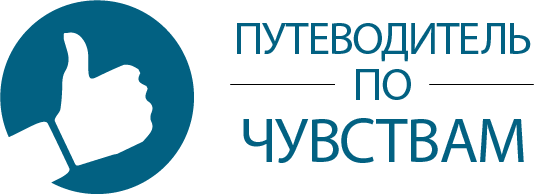 Авторы идеи:Алексей Стасюк, Анастасия НевзороваАвтор сценария:Анастасия НевзороваЖанр: мелодрама, приключение, комедияХронометраж: 101 минСценарийСЦЕНА 1.ИНТ. КВАРТИРА-КОМНАТА. УТРОАртём (24) просыпается, головой лежа на столе. Открывая глаз, видит идеально чистый монитор, чашку с недопитым вчерашним чаем, несколько аккуратно сложенных стопок документов, и блестящую подставку с канцелярскими принадлежностями.В квартире темно – задёрнуты шторы. Нехотя и с недовольством встает, чтобы открыть окно. За окном утро Краснодара, солнце светит и пробивается сквозь самые маленькие щелочки приоткрытых штор. Артём задергивает их обратно, оставляя окно открытым. Гул машин наполняет комнату.ИНТ. КВАРТИРА-ВАННАЯ. УТРОАртём в ванной. У него слегка помятый вид. Он быстро принимает душ, тщательно чистит зубы, полощет горло, бреется. Через мгновение его лицо сияет чистотой и свежестью, только вот сам он выглядит совершенно бесчувственным.
ИНТ. КВАРТИРА-КОМНАТА. УТРОНа мониторе кодинг. Артём присаживается обратно в кресло с кружечкой горячего кофе, ставя его при этом на чистую блестящую подставку. Всплывающие окна меил.ру рассказывают что-то, одно непрочитанное письмо от заказчика: сроки сдачи работ увеличились, дедлайн не скоро. Артём легонько улыбается и делает глоток кофе.Начинает «править код». Работа как-то не идет, окно на мониторе упорно выдает ошибку, правка – ошибка, так несколько раз. Закатывает глаза, открывает соц.сеть с фотографиями красивых мест, быстро листает ленту пока не натыкается на живописную фотография «Ласточкиного гнезда» на закате. Снимок его приятно удивляет. Артём смотрит координаты места под фото, копирует их в «Яндекс карты», включает функцию панорамы и пытается внимательно изучить данное место. Затем он достаёт из ящика стола лист бумаги, берёт из подставки идеально заточенный карандаш и принимается срисовывать картинку с экрана. Рядом на этом же столе начинает звонить телефон. На экране новенького модного гаджета – «Маман».АРТЁМАлло, да, привет.МАМАТёмушка, привет. Ну что, как поживаешь? Как там твоя работа? Ты когда освободишься?АРТЁМСроки сдачи увеличили чуть-чуть, да и не работает ничего сегодня. Артём параллельно проходит по открытой вкладке в интернет магазин. Там он в окне поиска вводит какое-то название с цифрами. Экран выдаёт список переносных зарядок и дополнительных блоков питания для телефона.МАМАО! Это хорошо, ну плохо, что не работает, в общем, надо к бабушке съездить, помнишь, мы комп им новый купили?АРТЁМЛептоп.МАМАЧто? Ну, а интернета нет. Я так и не поняла. Они вроде вызывали кого-то. Не работает.Артём просматривает девайсы, кликая быстро один за другим, пока не находит подходящий. Тогда же он встаёт из-за стола и уходит буквально на пару секунд. Садится обратно он уже с банковской карточкой в руках.АРТЁМПусть в компанию позвонят, приедут и им все наладят.МАМАНет, ну кто попрется в эту дыру, прости Господи, а ты им на что? Да и не виделись давно. Помрут, а ты так их не навестишь!АРТЁММааам.МАМАНет, а что мам? Взрослый сын. Внук их, то есть. Помоги, тебе что, сложно?Артём заполняет все поля для покупки устройства. Вся эта «мультифункциональность» его нисколько не отвлекает от разговора. Заполнив все данные карты, он кладёт её куда-то вглубь стола.АРТЁМОдин день выходного.Маман: Все, собирайся, автобус через полтора часа, я этой тебе скину фото расписания. СмскойАРТЁММмской.МАМАВсе, пока, они тебя ждут, я им уже сказала.Сцена 2.ИНТ. АВТОВОКЗАЛ-КАССЫ. ДЕНЬАртём стоит в очереди в кассу на автостанции, вокруг много людей, перед ним грязный мужчина, явно подвыпивший, тяжело кашляющий. Артём озирается по сторонам, топчется на месте, видно, что ему некомфортно, сумка (по размеру планшета) будто неправильно одета и мешается, он перевешивает ее с плеча на плечо, смотрит в пол, потеет, трет ладони, старается ни к чему не прикасаться. Очень шумно, вокруг стоит гул, голоса. Дети, бабки, «нет льготных билетов!», «До Сарапула два, на ближайший», «По пивасу на остановке, ну!». Артём достает телефон и погружается в бессмысленный он-лайн серфинг, чтобы только не смотреть на все это вокруг. Наконец, до него доходит очередь.АРТЁМОдин билет на 615. На час сорок. Пожалуйста.Протягивает сто рублей, кассирша смотрит исподлобья, молча муслявит палец, отсчитывает пару десяток, снова муслявит, отрывает билет. Артём молча забирает деньги, сует их в карман, билет убирает в кошелек. Отойдя от кассы, достает из рюкзака антисептик для рук, выливает приличное количество на ладонь. Растирает.Артём выходит на улицу, открывая дверь автостанции локтем. НАТ. АВТОВОКЗАЛ-ПЕРОНЫ. ДЕНЬБарыга предлагает «золотосотовыенедорого», какой-то потрёпанный жизнью дедушка вплотную походит к Артёму.ДЕДСынок, шестой, шестой-то где? Перрон шестой.Артём молча отходит в сторону, старается держаться поодаль, с небольшим раздражением смотрит вокруг. К пятой платформе подъезжает большой неуклюжий автобус с номером «615». Артём подбегает к нему, влетает внутрь. Сует попутно билет, быстро находит свое место, садится. Он будто один, закрывает глаза, делает глубокий вдох и выдох.Сцена 3.ИНТ. АВТОБУС. ДЕНЬАртём открывает глаза – в узком проходе автобуса толпа: толстые мамашки дергают детей, усаживают, кто-то громко говорит по телефону. Атмосфера и ощущение базара. Кто-то уже уселся и решает перекусить бутербродами, все перемещаются, пытаются расположиться на местах. Автобус трогается. Толпа инерционно перемещается в противоположную движению автобуса сторону. Дети кричат, студенты сзади поют песни, кто-то с пивом, кто-то с телефоном. Артём вжимается в сидение, закрывает глаза.Сцена 4.НАТ. ВО ДВОРЕ БАБУШКИНОГО ДОМА. ДЕНЬЗа столом сидят Артём, его дедушка и бабушка. На столе яблоки, пирожки, капуста соленая в пиале с голубыми краями. При этом сам Артём периодически сидит в телефоне.БАБУШКААртёмка, вот спасибо, все наладил, мы теперь сможем интернет осваивать. А что нам делать? Огород Машка придет прополет, тяжело уже. Соленья так осенью только. А так вон мир поглядим в этом.  Ну как его, дед?Тычет деда в плечо.ДЕДУШКАИндекс!АРТЁМ(про себя)Яндекс…БАБУШКАВот про него, да. Так что спасибо тебе, Артёмка, спасибо, миленький.АРТЁМДа мне не сложно же…ДЕДУШКАА ты это, девушка-то есть поди?АРТЁМНет, пока нетДЕДУШКАВот что пока – правильно, а что нет, это неправильно. А когда?БАБУШКАНу что ты смущаешь его? Молодой. Разберется! Они же сейчас по-другому мыслят, не так как мы мыслили, у нас все просто было. А сейчас, как успеть всё?ДЕДУШКАДа что ты мелишь, старая? Что сейчас, что тогда. Знаешь, Артём. Я тебе так скажу… Ну отлипни ты уже от своей игрушки! – вы все дома, мать твоя жалуется, что ты не выходишь никуда. А ведь вспомнить-то кроме путешествий под сраку лет и нечего!БАБУШКА(смеясь)Да ну тебя!ДЕДУШКАА что? Я вот из Свердловска. Бабка твоя из Мурманска, встретились по дороге в Казань, полюбили друг друга в Дудинке. Весь союз почти объездили. И ведь везде были люди. ЛЮДИ! И приютить, и воды дать и вина выпить, а под звездами сколько ночевали? Всякое бывало. Сейчас почему народ такой? По домам потому что сидят – забетонились. Надо задом шевелить, Тёмчик.БАБУШКАДа оставь ты его. Ты, Артёмка, может, останешься? Выспишься, а мы баньку истопим. Вон худой какой, синяки под глазами. АРТЁМДа нет, спасибо. Работа, ехать пора. Скоро автобус уходит, да и дома надо прибраться.Артём, стараясь скрыть свою торопливость, встаёт из-за стола. Бабушка смотрит слегка расстроено.ДЕДУШКАБабское это дело – хозяйство.БАБУШКАНу, хоть яблочко возьми, домашнее.Артём берет яблоко, целует бабушку. Жмет руку деду, выходит за калитку. Сцена 5.НАТ. АВТОБУСНАЯ ОСТАНОВКА В СТАНИЦЕ. ДЕНЬАртём стоит на пустой остановке, подъезжает автобус. Он молча, с опущенными вниз глазами садится в него, протягивает водителю деньги, добирается до единственного свободного места, садится и засыпает.Сцена 6. ИНТ. АВТОБУС. ДЕНЬАртём просыпается, оглядывается вокруг – никого. Вглядывается в окно – местность незнакомая, дорогая пустая, ни одной машины. Вскакивает с места, подбегает к водителю.АРТЁМПростите, куда мы едем?ВОДИТЕЛЬ АВТОБУСА Чего?АРТЁМКуда мы едем? Какая остановка будет?ВОДИТЕЛЬ АВТОБУСА Парень, а ты куда собирался? По маршруту едем.АРТЁМСтойте. Но мне нужно в Краснодар!ВОДИТЕЛЬ АВТОБУСА Ха! Парень, это в другую сторону вообще! Какой Краснодар? Полтора часа как оттуда!АРТЁМКак это возможно? Я же… Я же на остановке, вы меня подобрали, как так? ВОДИТЕЛЬ АВТОБУСА Ты чего хочешь вообще? Не едем мы в Краснодар! Не нравится, Щас остановка будет – там и выходи! И сядь вообще, сидеть положено во время движения! Написано же, не отвлекать водителя, я же тебе не справочная!Артём падает на сидение, обхватывает голову руками. Водитель останавливается, открывает дверь автобуса.ВОДИТЕЛЬ АВТОБУСА Эй, парень, давай вылезай! Дальше конечная!НАТ. АВТОБУСНАЯ ОСТАНОВКА ГДЕ-ТО. ДЕНЬАртём выходит из автобуса.  Автобус уезжает, открывая вид на другую остановку, в сторону Краснодара. Вторая, в отличие от той, на которой он вышел, закрыта треугольным металлическим навесом.Артём переходит дорогу, садится на скамейку в тень. Затем он достает телефон, открывает навигатор, но тут же экран гаснет из-за разряженной батареи.Артём пытается включить телефон, трясет его – все безрезультатно. Темный экран не откликается. Приходится убрать бесполезное устройство обратно в карман.АРТЁМДа что же такое!По дороге в его направлении лениво едет единственная машина. Артём встает, вытягивает руку, чтобы остановить машину. Парень за рулем останавливается, медленно открывает окно.АРТЁМДобрый день, до Краснодара докинете?ПАРЕНЬ Не вопрос. 2500 и поехали.АРТЁМ(слегка опешив)Сколько? Да тут ехать всего-ничего, по трассе!ПАРЕНЬ Ха! Ну вот и едь! По трассе ему…Парень трогается раньше, чем закрывает окно.Сцена 7. НАТ. АВТОБУСНАЯ ОСТАНОВКА ГДЕ-ТО. ДЕНЬНикого нет. Артём сидит под навесом в тени. Он вспоминает про яблоко. Достаёт антисептик, моет им руки, но затем понимает, достав само яблоко, что мыть его так же бесполезно. Убирает его обратно в карман.Сцена 8. НАТ. АВТОБУСНАЯ ОСТАНОВКА ГДЕ-ТО. ДЕНЬПроходит ещё какое-то время. Артём сидит и на небольшом листке бумаги карандашом рисует то, что видит перед собой.К остановке напротив подъезжает автобус. Из него выходит единственная девушка (Люба (28)). Она одета по-походному. На голове у неё дреды, хотя даже издали под ними видно её яркое, очаровательное лицо.Выйдя, она кладёт рюкзак на скамейку, достаёт из него картонку и маркер, и что-то пишет. Затем, завидев подъезжающую машину, она берёт табличку в руки и встаёт голосовать. Но машина проезжает мимо. Девушка ничуть не отчаявшись садится обратно на скамейку.Потом она замечает, как Артём на неё смотрит и что-то рисует в этот же момент. Артём, замечая её взгляд, по-доброму улыбается и опускает глаза. Однако подняв их обратно буквально через мгновение, он видит, как незнакомка направляется прямо к нему. Артём слегка мешкается. У него чуть заметно учащается дыхание, движения становятся более резкими, он пытается как бы естественно спрятать свой рисунок.Девушка идет прямо к нему. Он торопливо прячет свой рисунок. Люба подходит к нему вплотную и улыбается.ЛЮБАПривет. Меня нарисовал?АРТЁМ(всё ещё мешкаясь)Нет. Нет. С чего Вы взяли?ЛЮБА(с широкой улыбкой)Тогда покажи!АРТЁМИзвините?ЛЮБАТы что, художник?АРТЁМДевушка…ЛЮБАО-о-о! Понятно. Неболтливый.Она резко садится рядом с ним на скамейку, так близко, что Артём даже слегка сдвигается в сторону.ЛЮБАЛюба. Любовь! Вот такое поэтичное имя. А у художников есть имена? Или только псевдонимы?Артём пытается скрыть явный дискомфорт, от того что незнакомый человек сидит так близко. Он очень медленно, постепенно и, по возможности, незаметно отодвигается к другому её краю.АРТЁМАртём.ЛЮБААртём. Круто! Наверное, ты… Дизайнер! Дизайнер Артём – это же так классно! Я вот - путешественница. Такая как раньше были. Только у них там. Раньше, все было веселее, сплошные путешественники. А теперь мы – вымирающий вид. Нам ни дельтапланов, ни воздушных шаров. Только автостоп. Ты на воздушном шаре летал?АРТЁМ(сделавшись серьёзнее)Не пришлось как-то.ЛЮБАМне вот тоже, а здорово бы было, летишь себе, землю всю видишь и главное – сразу понятно куда. Ты тоже стопом?АРТЁМЯ домой.Артём перестаёт отодвигаться. Быть чуть подальше ему кажется комфортным, но только он успевает об этом подумать, как Люба снова пододвигается практически вплотную. Артём сдерживается, чтобы не показать раздражения.ЛЮБАДом – это хорошо! А вот я - гражданин мира. Дом там, где есть родственные души. Вот и я пытаюсь эту душу найти, родственную. Эта такая рэгги тема, дом можно найти только внутри себя или другого человека. Ну, знаешь это типа кодекс такой.АРТЁМКодекс?ЛЮБАДа, автостопщика! Помогать друг другу. Не платить за дорогу! А вместо денег в пути развлекать водителя, истории рассказывать, музыку хорошую ставить, мы, можно сказать, разносим культуру в массы.Артём сидит закрыто и старается избегать зрительного контакта с Любой.АРТЁМ(скептически)То есть, ездить с незнакомцами на машинах?ЛЮБАНу да. Показываешь им вот так,…Люба показывает Артёму кулак с поднятым вверх большим пальцем.…и всё бесплатно и весело!АРТЁМЭто типа автостоп.ЛЮБАЭто автостоп, да! Вот так за деньги,…Люба просто вытягивает вперёд руку с расправленной ладонью.…а так автостоп.АРТЁМИ не страшно?ЛЮБАСтрашно – когда человек один, а когда у тебя весь мир – чего бояться? Я вот прям чувствую, что это путешествие будет знаковым!АРТЁММм.ЛЮБАО, слушай. Есть идея!Артём с настороженностью смотрит, как Люба встаёт со скамейки, переходит дорогу, хватает свой рюкзак, табличку и маркер и бодро, воодушевлённо шагает к нему обратно. Он закрывает глаза и делает глубокий вдох, чтобы успокоиться. Его попытку быстро помедитировать прерывает грохот упавшего на скамейку рюкзака, задевшего металлическую стенку навеса. ЛЮБАТы играешь в крестики-нолики?!Люба на обратной стороне свой таблички с надписью «Керчь» рисует обычное поле на девять клеток. АРТЁМ(недовольно улыбается)Может не стоит?ЛЮБА(ехидно)Боишься, что тебя обыграет женщина?Люба ставит крестик в верхнем левом углу и протягивает Артёму маркер с табличкой.Тот в свою очередь слегка потерян. Ему не очень приятна такая активная неожиданная компания, но он смотрит в добрые блестящие глаза Любы, и что-то непонятное заставляет его взять маркер.Люба ещё шире улыбается. Она вся светиться. Артём ставит нолик ровно по центру. Люба внимательно разглядывает табличку, выхватывая маркер из руки Артёма.ЛЮБА(ехидно)Вот оно что. Это хитрó-хитрó, товарищ художник.Артём смотрит на всё это с каким-то скепсисом. Люба ставит крестик под свой первый. Артём ставит нолик под её второй крестик. Люба блокирует его диагональ, Артём – её верхнюю линию, она – его центральную, ещё один крестик, нолик – ничья.ЛЮБАХм. Так как-то слишком просто. Давай ты за крестики? Только вот. Картонка у меня одна. Есть листочек?АРТЁМ(с некоторым облегчением)Нет.Люба делает грустный вид, а затем её как будто озаряет идея. Артёма этот энтузиазм в глазах сразу настораживает.Люба роется в своём большом рюкзаке,ЛЮБАВот представляешь, еду я через полстраны, чтобы добраться до Крыма. Кто знает? Пройти по тропе любви – а, как звучит! До самого креста Ай-Петри.Наконец-то с радостными эмоциями она откапывает баллончик с краской. Артём смотрит на происходящее ещё внимательнее и настороженнее. Люба встаёт и выходит на дорогу параллельно продолжая свой рассказ.ЛЮБАИ, может быть, встретить того самого человека, чтобы вместе побывать везде-везде. Люба встряхивает баллончик и начинает расчерчивать большое поле для той же игры, но теперь на трассе. Артёма это повергает в шок.АРТЁМЭй-эй! Ты что делаешь??ЛЮБА(крайне дружелюбно)Я пытаюсь вытащить тебя из-под этого дурацкого навеса. Разве не видно?АРТЁМНельзя так делать! Это незаконно.Люба довольно быстро заканчивает расчерчивать поле и весело смотрит на Артёма.ЛЮБАНу, что вот ты нервничаешь. Им всё равно перестилать эту дорогу в следующем году. Смотри сколько ям.Артём встаёт со скамейки.АРТЁМТак!ЛЮБАО! Ты встал! А теперь выходи из тени. На солнышке просто чудесно.АРТЁМЯ не очень-то хочу этим заниматься.ЛЮБАЛадно, господин «Я угрюмый». Говорите куда, я уж за Ваше благородие нарисую.АРТЁМНе нужно.ЛЮБА(посмеивается)Тогда я вытащу тебя из тени силой.АРТЁМТак. Ладно. Если я сейчас сыграю эту партию, ты успокоишься? ЛЮБАНу, возможно. АРТЁМВозможно?ЛЮБА(с улыбкой)Вероятно.АРТЁМТогда крест в верхний левый угол.Люба, довольная словно ребёнок принимается чертить крест в нужном квадрате. После этого она какое-то время искренне серьёзно думает и ставит ноль в верхний правый угол. АРТЁМНижний левый.ЛЮБА(передразнивая его серьёзную интонацию)Отличный ход, сэр.В ответ она ставит ноль между его крестами. АРТЁМНижний правый…(себе под нос)Господи…Люба ставит ноль между его нижними крестами. Потом понимает, что на следующем ходу Артём выигрывает, приятно удивляется и заканчивает чертить.ЛЮБАЛовко. Какая я невнимательная.АРТЁМНа этом всё?Люба радостно кивает головой. Артём с облегчением выдыхает и садится. Люба подходит убрать баллончик обратно в рюкзак.ЛЮБАО! Кстати, у меня открытки есть. Смотри! Она достает из сумки стопку открыток.ЛЮБАВот, видишь, мы обмениваемся ими, чтобы точно запоминать имена и события. Это от Вити из Оренбурга, это Маха из Казахстана… Люба понимает, что Артёму не интересно. Она убирает открытки, садится рядом. Какое-то время оба молчат. Люба периодически поворачивается к Артёму. Тот сидит, скрестив руки и закрыв глаза. Можно даже услышать, как тяжело он дышит.ЛЮБА(шутливо)А поехали со мной?Артём уже особо не дёргается и не удивляется. Он просто плавно открывает глаза, плавно поворачивается и изображает какой-то чуть издевательский интерес.АРТЁМЗачем?ЛЮБА(крайне добродушно)Чтобы развеяться. Чтобы повидать много нового. А то ведь так можно до самого конца просидеть дома, да? Ты же домосед?Любе опять удаётся вызвать дискомфорт у Артёма. Он слегка удивлён её проницательности.АРТЁМА какая разница?ЛЮБАНу как какая? Жизнь-то интересная. Она вокруг. Она везде, где только можно. И чем больше видишь – тем больше живёшь. Как-то так.Вот мои родители, если бы не прошли весь Крым с туротрядами – так бы никогда и не встретились. На Ай Петри, я говорила же! Это в Ялте.Артём даже ничего не отвечает, а просто иногда кивает в ответ. Люба встаёт со скамейки и начинает всё показывать.ЛЮБАВот мне надо у креста быть…(задумчиво)Послезавтра на рассвете. У нас во сколько нынче рассвет?АРТЁМЧасов в семь.ЛЮБАВот значит так.(мечтательно)Поднимаюсь в семь утра на гору, завязываю волшебную ленточку, говорю волшебные слова и мой суженый рядом стоит…Артём на этот раз слушает очень внимательно, но с очень большим скепсисом.АРТЁМПрямо сказка.ЛЮБАА чудеса бывают. У меня в жизни так. Вот шансов один на миллион, а всё равно срабатывает. АРТЁМНу да.ЛЮБАУ тебя так тоже будет. Поехали со мной?АРТЁМЛюба. Я прошу прощения конечно, но у меня работа, квартира, обязанности. Люди так просто не срываются.ЛЮБААй! Люди такие разные! Людей так много! У всех свои мысли, свои чувства! АРТЁМТам машина.Артём обращает Любино внимание на попутку. Та тут же хватает табличку и встаёт ловить машину. К её сожалению авто даже не сбавляет скорость. Люба без капли уныния светясь от теплоты и жизнерадостности вновь возвращается к Артёму. Артём уже устало начинает потирать глаза, виски, а также обнадёженно поглядывать свой попутный автобус.ЛЮБАА еще я книгу пишу. Обо всем. Ты пишешь?АРТЁМКниги – нет.ЛЮБАНо ты рисуешь. Давай я возьму у тебя интервью, да? Это я художника встретила по пути в Керчь.Люба вынимает из сумки стареньки кассетный диктофон.АРТЁМНе стоит.ЛЮБАИ тааак, господин художник, куда вы направляетесь?АРТЁМПожалуйста, не нужно.ЛЮБАНу это же для книги!АРТЁМДомой. Я еду домой. ЛЮБАА ваш дом – вы уверены, что вы его нашли?АРТЁМЧто за вопрос?ЛЮБАНу это же из практик, духовных.АРТЁМТам, кажется маш…ЛЮБАА как вы рисовать научились?АРТЁМДа, не умею я, не учился, просто… Может, правда, не нужно.ЛЮБАТут красиво? Вам нравится?АРТЁМДа хватит!У Артёма от волнения дергается рука, случайно выбивая диктофон у Любы. Тот падает и разбивается. Из него вылетает кассета, кнопки разлетаются в разные стороны, трескается крышка. Люба замолкает. Артём внезапно сильно пугается, понимая, какая неприятность произошла.АРТЁМЯ прошу прощения…Люба молча встаёт, подходит к разбитому магнитофону, подбирает его, несколько осколков и кассету. Медленно и молча она подходит за рюкзаком, убирает в него остатки диктофона, после чего протягивает кассету Артёму.АРТЁМЗачем?ЛЮБАВозьмите, плёнка новая почти. Я потом запишу такую же. Ваш голос, Вы против…АРТЁМЛюба, простите.Она быстро кладёт кассету рядом с ним, хватает табличку и переходит дорогу, сразу наставив картонку на подъезжающий автомобиль.Артём не сводит глаз с Любы, но она больше на него не смотрит. Рядом с ней останавливается зелёная нива, в которой итак сидят два пассажира. Люба по-видимому договаривается с водителем, затем роняет табличку себе под ноги, закидывает рюкзак на свободное заднее сидение, открывает пассажирскую дверь и прежде чем сесть окончательно она всё-таки смотрит на Артёма. Прямо ему в глаза. Артём виновато и как-то напугано глядит в ответ. Во взгляде Любы нет никакой злости. Она даже улыбается, но то, что присутствует там теперь наверняка, это чувство глубокого разочарования или тоски.Люба наконец садится, закрывает дверь, нива трогается и очень скоро скрывается за следующим холмом.Артём провожает машину взглядом. Наступает долгожданная тишина. Артём чувствует себя как-то неудобно, может даже плохо. Он роняет взгляд на кассету, берёт её в руку и с задумчивым видом стучит ей себе по ноге. Тишину разрушает приближающийся шум дизельного двигателя. Артём медленно поворачивается влево и видит выезжающий из-за холма пазик. Шум его мотора всё больше заполняет пространство, и вот наконец эта большая неуклюжая машина с шипением и скрипом останавливается.Артём как-то неторопливо берёт свою сумку, поднимается со скамейки и заходит внутрь.ИНТ. АВТОБУС. ДЕНЬАртём с задумчивым видом присаживается в практически пустом салоне автобуса. Сидящие там три пассажира молчат: кто спит, кто читает газету, но совершенно никто не разговаривает.Артём свыкается с шумом двигателя, который становится для него частью этой молчаливой тишины, закрывает глаза и старается покомфортнее усесться.Автобус трогается. Салон начинает потихоньку раскачиваться, слышится скрип стоек и рычагов, мужчина перелистывает страницу газеты.Вдруг шум дизельного двигателя становится каким-то неправильным. Обороты падают, салон начинает трястись. Артём тут же открывает глаза. Автобус буквально пару секунд ещё двигается рывками, а затем останавливается. Через заднее стекло видно, как густые клубы пара вырываются из-под крышки капота.ВОДИТЕЛЬНет, что за шайтан! ОДИН ИЗПАССАЖИРОВКомандир, что, совсем плохо?ВОДИТЕЛЬДа хер его знает. Тут щас, блин. Вот же на…Водитель открывает двери салона, ругаясь, сам выходит и идёт смотреть на поломку.Артём закатывает глаза, неохотно встаёт и тоже покидает автобус.НАТ. АВТОБУСНАЯ ОСТАНОВКА ГДЕ-ТО. ДЕНЬИз автобуса, как из открытого канализационного люка зимой, интенсивно валит густой пар. Водитель отворяет крышку капота и ещё больше и грознее ругается. Недовольные пассажиры, кряхтя и охая, выходят и идут к остановке, ведь отъехали они буквально на десять метров. Артём тяжело вздыхая идёт за ними.Снова та же самая остановка, снова тот же металлический навес и скамейка в тени. Артём присаживается на то же самое место. Проходит какое-то время, но сейчас Артём почему-то не может спокойно сидеть. Он меняет позы одну за другой, пока не провоцирует на себя негодующие взгляды других пассажиров автобуса.В конце концов Артём встаёт и выходит из-под навеса на солнце. Внезапно ему становится как-то спокойно и хорошо. Он вдыхает полной грудью и ему сразу же становится легко и тепло на душе. Так он стоит какое-то время.Он бросает взгляд на остановку через дорогу. Его внимание привлекает картонка на земле.Артём решается подобрать её. Он переходит через дорогу, попутно всматриваясь в большие крестики-нолики, нарисованные на асфальте, подходит к скамейке на противоположной стороне и поднимает картонку. На ней начерчена их первая партия. В правой руке Артём до сих пор держит кассету. Он задумчиво разглядывает оба предмета. На его лице появляется лёгкая улыбка.  Раздаётся звук тормозов. Рядом с Артёмом останавливается машина, опускается окно.ВОДИТЕЛЬ АВТОЕду в Керчь. Запрыгивай.Артём слегка заторможено, но всё же обращает внимание на то, что он стоит надписью «Керчь» по направлению к дороге.АРТЁМ(растеряно)А. Я. Это тут…ВОДИТЕЛЬ АВТО(шутливо)Слушай, сейчас или никогда.Неуверенность Артёма постепенно перерастает в решимость. Он оборачивается и смотрит на холм, за которым скрылась машина с Любой, затем поворачивается обратно, глядит какое-то время на кассету. Его взгляд наполняется каким-то необычным будоражащим волнением. Артём решительно открывает дверь и запрыгивает в салон.АРТЁМПоехали!Машина трогается и направляется вперёд по дороге.Сцена 9. ИНТ. АВТОМОБИЛЬ. ВЕЧЕРВ машине Артём и водитель. Они стоят в длинной пробке возле пролива. Артём выглядывает в окно и понимает, что веренице машин не видно конца, а берег Крыма так близко.ВОДИТЕЛЬ АВТОНу приехали…АРТЁМА тут часто так?ВОДИТЕЛЬ АВТОНу, сезон же. Часов пятнадцать ехать будут, а если еще авария или тормознули кого.АРТЁМВ смысле?ВОДИТЕЛЬ АВТОА в прямом! Нет дыма без огня, знаешь, как говорят. Ну вот.АРТЁМИ что теперь делать?ВОДИТЕЛЬ АВТОНу постоим и, может, придумаем.АРТЁМНо мне же нужно девушку догнать.ВОДИТЕЛЬ АВТОМаньяк или любовь? Маньякам не помогаю, это статья!АРТЁМДиктофон разбил.ВОДИТЕЛЬ АВТОТо есть маньяк.АРТЁМДиктофон я случайно той девушке разбил, вернуть надо. Расстроилась.ВОДИТЕЛЬ АВТОЗначит, любовь!Артём молчит, краснеет, пыхтит.ВОДИТЕЛЬ АВТОА что, мы ведь в одной пробке стоим, и она поди тут! Надо поискать, ты по машинам походи, не найдешь, так вернешься!АРТЁМДумаете?ВОДИТЕЛЬ АВТОА куда тут свернешь, дорога-то она одна – на паром!Артём отстегивает ремень безопасности, выпрыгивает из машины, наклоняется к окну.НАТ. ПРОБКА. ВЕЧЕРАРТЁМСпасибо, я вернусь. Наверное, я быстро.ВОДИТЕЛЬ АВТОДа чего уж там!Артём быстро переходит от машины к машине, двигаясь между рядов, заглядывая в каждое окно. Выглядит как сумасшедший. Вдруг через дюжину машин замечает ту самую, на которой уехала Люба. Глаза загораются, он бежит к ней, запинается о другие машины, чуть не попадает под колеса случайно тронувшегося с места фиата. Подбегает к Зеленой Ниве, на которой была Люба. Стучится в окно водителю. Пассажиры на заднем сидении слегка пугаются.АРТЁМПростите, простите!ВОДИТЕЛЬ 2Чего тебе?АРТЁМВы… Вы подвозили девушку, только что, с длинными странными волосами, такую, ну…ВОДИТЕЛЬ 2Ну, похоже, да.АРТЁМА где она? Ее же нет в машине! ВОДИТЕЛЬ 2Ушла.АРТЁМКак ушла? Куда?ВОДИТЕЛЬ 2К берегу куда-то, не стала ждать, видишь, пробка!Артём в отчаянии разворачивается, водитель остается в недоумении, Артём бежит мимо машин к ограде, отделяющей дорогу от прибрежной зоны, ищет глазами возможную дорожку или спуск, но понимая, что времени нет. Перепрыгивает через ограду и спускается бегом к лодочной станции.Сцена 10. НАТ. НЕБОЛЬШОЙ ПИРС. ВЕЧЕРАртём подбегает к пирсу, видит, что на переправе стоит на нём единственный катер, рядом с ним – старый лодочник, загадочный, смотрит вдаль, медленно курит. Аккуратно одетый, с платком на шее, приятный и интеллигентный. Артём подходит к нему, прокашливается, несколько секунд думает, что сказать, но лодочник будто чувствует его присутствие, оборачивается.ЛОДОЧНИКДа?АРТЁМПростите… девушка тут не была?ЛОДОЧНИКТут много девушекАРТЁМАвтостопщица. С длинными дредами, приветливая, странная такая. Вот недавно совсем.ЛОДОЧНИКОтправилась на другой берег.АРТЁМА как мне туда попасть?ЛОДОЧНИКПереправится на другой берег, на катере, например.АРТЁМСколько стоит?ЛОДОЧНИКПять тысяч.Артём стоит словно опешил. Мнётся.ЛОДОЧНИКА ты думал, сколько?АРТЁММеньше.ЛОДОЧНИКНу, давай 4800!АРТЁМУ меня нет денег. Таких денег.ЛОДОЧНИКА какие есть? Железные, бумажные?АРТЁМНет. Спасибо, все равно это дурацкая затея. Руками кривыми сломал ей диктофон. Тут эта кассета, книга, тропа. Махает рукой с кассетой.АРТЁМ (себе вслух)Хоть бы телефон взял.  (Лодочнику)Но, может, просто не судьба. Спасибо!Начинает уходить, руки засовывает в карманы, опускает голову. Медленно бредет по берегу.ЛОДОЧНИКДа постой ты!АРТЁМ оборачивается, смотрит на лодочника, тот манит его рукой, АРТЁМ подходит без энтузиазма. Все так же медленно.ЛОДОЧНИКЯ тебе так скажу, если что сломал – почини и верни. Это дело хорошее, дело чести. При чем тут деньги? Да? Ты мне вот что скажи, ты письмо сможешь отдать?АРТЁМПисьмо? Ну, допустим.Лодочник достает из кармана письмо, конверт старый, давно потрепался, помятый и грязный.ЛОДОЧНИКВот. Держи.Протягивает АРТЁМу письмо.Адрес там есть. Просто в дверь засунь и уходи. Не разговаривай ни с кем, и меня ты не видел, нашел как будто это проклятое письмо и все, понял? Артём немного брезгливо берет грязный конверт, быстр о его разглядывает и суёт в сумку.АРТЁМДа вроде, понял.ЛОДОЧНИК(весело)Ну тогда поехали! Чего ждать!Лодочник садится в катер, АРТЁМ за ним.Сцена 11.НАТ. КАТЕР. ВЕЧЕРАРТЁМ сидит в катере, смотрит вдаль. Ветер треплет волосы. Глаза жмурятся от солнца и брызг воды. ЛОДОЧНИКГородской?АРТЁМЧто, простите? Выставляет ладонь «козырьком» над глазами.ЛОДОЧНИКНу сразу видно, не ребенок моря.АРТЁМА что вообще это значит, ребенок моря?ЛОДОЧНИК(романтично улыбаясь)Это когда в жилах соль и ром! (смеется)АРТЁМНет, пожалуй. У меня в жилах точно другое.ЛОДОЧНИКА сам откуда?АРТЁМИз Краснодара. ЛОДОЧНИКБыла у меня в Краснодаре девица! А что, и я был молодым! Эх, и горячая штучка. А мы похожи, не находишь?АРТЁМНе знаю даже…ЛОДОЧНИКА что, нос вот мой. У тебя как, папа был или космонавт?АРТЁМБыл… да и есть…ЛОДОЧНИКЭх, жаль, а за хорошего сына сошел бы. АРТЁМЧто?ЛОДОЧНИКА вот сколько детей по миру гуляет?АРТЁМВаших?ЛОДОЧНИКЯ так думаю: отчего товарищ наш, Сталин, Ваську замухрыжил? А оттого, что не он один у него, видать и другие гуляют, а что? АРТЁМНу это …ЛОДОЧНИКЯ вот тебе про Сталина историю расскажу: в Тегеране было дело, сидят. Значит, они с Рузвельтом, итить его, и тот ему говорит: «Иосиф Виссарионович, вы давайте-ка Крым нам, а мы вам взамен ничего», ну Сталин подумал такой и говорит: «Хорошо. Я подумаю над этим решением, и даже соглашусь, если вы отгадаете, какой палец здесь средний» и показывает три пальца: большой, указательный и средний. Ну все думали. Кто сказал, что средний, потому что он средний; кто сказал, что указательный, потому что их три, а Йося им: «Неправильно! Средний здесь большой!» И показывает им фигу! Во как!АРТЁМДа ладно?ЛОДОЧНИКДа сам видел!АРТЁМЛично?ЛОДОЧНИКА что, я долго живу, вон, седина!АРТЁМ начинает смеяться. Тихо, про себя. Но всё же с недоверием смотрит на лодочника.ЛОДОЧНИКВсе, переправа окончена!Пришвартовывает катер к берегу, на причале много людей, все счастливые, смеющиеся, ходят вокруг, кто с чемоданами, кто с совсем легкими сумками, художники рисуют начинающийся закат. АРТЁМ вылезает из катера, оглядывается вокруг. Лодочник протягивает ему свою крепкую мужскую руку, но изрядно не мытую. Артём слегка щемится, но всё же без особой охоты жмёт лодочнику руку и уходит.Сцена 12.НАТ. НА БЕРЕГУ ГОРОДА КЕРЧИ. ВЕЧЕРАРТЁМ, озираясь по сторонам, идет вдоль берега. Иногда про себя смеется, вспоминая старого лодочника. Поправляет сумку и залазит проверить кассету. Постукивает кассетой по руке. Почти прямо перед ним на дороге стоит киоск «Чебуреки», рядом «1000 мелочей». АРТЁМ забегает в «1000 мелочей». Быстро пробегает по витрине. Находит «винтажный волкмен – 120 руб» и «зарядка на телефон – 140». Открывает кошелек и видит оставшиеся две купюры. У него 200 рублей.  Мнется и не доставая купюры обращается.АРТЁМЗдравствуйте, а безнал работает?ПРОДАВЩИЦАНе, хлопчик, не сегодня. Отключилось все.АРТЁМА банкомат далеко?ПРОДАВЩИЦАТа вонама в чебуречной стоит. Брать то будешь чего? А то справочная не бесплатная.АРТЁММне плеер. Протягивает 2 купюры.ПРОДАВЩИЦАВаши 200. 80 сдачи и ваш плеер.АРТЁМ выходит и сразу идет в Чебуречную. Еще раз проверяет телефон – тот безнадежно сел. АРТЁМ подходит к банкомату и открывает кошелек, но понимает, что карты нет. Потрошит весь кошелек.Мы видим сокрушенное лицо АРТЁМа. Банковская карта лежит на столе дома возле монитора. Артём ударяет руку об руку и тихо ругается.Он достает письмо, оставленное ему Лодочником. В адресе указано «Ялта…». Глаза АРТЁМа округляются. Он напряженно думает, вбегает в «1000 мелочей».АРТЁМА карта или путеводитель по Крыму есть?ПРОДАВЩИЦА96 ровно.АРТЁМА плеер можно поменять?ПРОДАВЩИЦАЧек, то есть?АРТЁМВы не давали чек.Продавщица пожимает плечами и принимается за свою рутинную работу.АРТЁМ с раздражением выходит из киоска. Достает кассету, вставляет в плеер. Перематывает. Включает.Сцена 13.НАТ. НА БЕРЕГУ ГОРОДА КЕРЧИ. ВЕЧЕРЛЮБА (ЗК)Первое правило путешественника автостопом «Мысли позитивно». Унылых автостопщиков не любят, да и притягиваешь ты к себе подобных людей.АРТЁМ топчется на месте и нервно стучит пальцем по подбородку. Затем смотрит в сторону дороги. Нерешительно делает несколько шагов, закрывает глаза – выдыхает, открывает глаза и протягивает привычный жест остановки - ладонь, потом вспоминает как это делала Люба – делает жест автостопщика (палец вверх). Моментально останавливается Машина, за рулем улыбчивый Кавказец.КАВКАЗЕЦКуда едем?АРТЁМВ Ялту.КАВКАЗЕЦСадись, дорогой!ИНТ. В АВТОМОБИЛЕ С КАВКАЗЦЕМ. ВЕЧЕРКАВКАЗЕЦА что ты так странно голосуешь? Фишка?АРТЁМНу, «так» это за деньги, а «так»…КАВКАЗЕЦДай угадаю Бесплатно, наверно? (смеется)АРТЁМ(АРТЁМ серьезно смотрит) Ну да.Кавказец меняется в лице.Сцена 14.НАТ. ДОРОГА ГДЕ-ТО. ВЕЧЕРМашина кавказца с пылью и резким торможением останавливается. Артём быстро выходит, и авто сразу уезжает. АРТЁМ снова принимается голосовать.Сцена 15.НАТ. ДОРОГА ГДЕ-ТО. ВЕЧЕРВ противоположном направлении едет минивен, делает разворот. За рулем Батюшка. Черная ряса, крест, головной убор, борода. Минивен, завидев АРТЁМа, останавливается. АРТЁМ, перебегает дорогу, батюшка открывает окно машины. Ждет. АРТЁМДоброй ночи, скажите, а до Ялты не подкинете?БАТЮШКАСын мой, подвезем, давно в пути?АРТЁМДавненько.БАТЮШКАСадись, сын мой. Все мы заблудшие овцы.АРТЁМ снимает с плеча сумку, открывает дверцу минивена, неуклюже залазит внутрь. Сцена 16. ИНТ. В АВТОМОБИЛЕ С БАТЮШКОЙ.АРТЁМ внутри минивена. Дверь автоматическая, за водителем сетка, дверь изнутри без ручки – все это немного настораживает и кажется странным, напоминая больше полицейскую машину, чем минивен батюшки. В салоне еще 4 человека: спящий мужчина, посапывающий и похрапывающий, с запрокинутой головой (Игорь (50)), нервный тихий парень, теребящий бумажку в руках, две девушки, весело болтающие о парнях, вечеринках, последнем писке моды на зеленые тени и прочем.БАТЮШКА(АРТЁМу) Ну что, сын мой, как тебя занесло на темную дорогу ночью?АРТЁМКак к вам обращаться? Святой отец? Батюшка? Вы простите. Я не часто в церкви…БАТЮШКАВеруешь?АРТЁМНе особо, не знаю.БАТЮШКАВера и Бог – это наша опора, то. Что нас ведет и подталкивает, как не верить, коли ты на своем пути именно нас встретил. Моя скромная паства должна добраться до обетованных земель, это крест мой и помощь людям моя, то, что в миру не успел, теперь вот, веду агнцев божьих…АРТЁМЯ, если честно, очень устал, простите, мне бы до Ялты доехать и только…БАТЮШКАВ Ялте, сын мой, ты не найдешь покоя, мы едем в монастырь, в общину, рядом с Феодосией, чтобы каждый из вас смог найти себя, наконец обрести мир в душе! Не даром ангелы снизошли до меня и показали путь, и дорогу ночную, и каждую из ваших заблудших душ, все мы на одной дороге, а как иначе я бы нашел тебя. Тебя как звать?АРТЁМЧто значит в общину?БАТЮШКАТы успокойся. Не переживай, смирение, великая благодетель!ТИХОНЯЭй-эй! Стойте! Остановитесь! Слышите! Что значит рядом с Феодосией! Мне в Алушту нужно! Стойте! Какого чёрта!БАТЮШКАИмя аспида не упоминай всуе! Тварь божья. Ты в святом ковчеге!АРТЁМДа вы что несете? Что происходит? Выпустите, остановите!Девушки замолкают, парень просыпается. Тихоня устраивает панику. ТИХОНЯЭто что вообще?! Что? Я уже три часа езжу! Какую общину?!Минивен останавливается. Из-за шума и начавшихся перемещений внутри салона ехать невозможно. Батюшка выходит, открывает двери.БАТЮШКАДети мои! Спокойно! Все мы придем в Царстве…Сцена 17.НАТ. ДОРОГА ВОЗЛЕ ЛЕСА. АВТОМОБИЛЬ. НОЧЬНебольшая компания минивена выскакивает на улицу, АРТЁМ отбегает в сторону. Игорь тем временем потягиваясь спокойно выходит. Тихоня начинает угрожать батюшке прокуратурой, Игорь молча смотрит на происходящее, девушки тихо скулят, будто плачут.   Батюшка, слыша угрозы Тихони, который уже ищет у обочины палку побольше, садится в минивен и уезжает, бросаясь божественными фразами.ТИХОНЯСтой! Блин! Погоди! И как теперь добраться! Как добраться-то?ДЕВУШКА 1Ты больной? А если он ганибал?ДЕВУШКА 2Каннибал. К.ДЕВУШКА 1Почему?ИГОРЬ(потягивается)Так, спокойствие! Он просто глубоко верит. (к Тихоне)ты чего развел там. А? ДЕВУШКА 1там даже ручки не было! ИГОРЬЯсно.ТИХОНЯДа ну вас! Идиоты!Тихоня, психуя, уходит. Все молча смотрят ему в след, пока тот не скрывается в темноте.ДЕВУШКА 1Эй…ИГОРЬПойдемте. Тут до Феодосии рукой подать. Что тут стоять? Бессмысленно. Эта трасса почти без машин. (с шутливой издёвкой)Помрем от отчаяния. Всё погибло-всё пропало.ДЕВУШКА 2А ты откуда знаешь?ИГОРЬА я местный.ДЕВУШКА 1Из монастыря?ИГОРЬиз Феодосии. Пойдемте. После такой истории можно и выпить.Все молча соглашаются, берут свои сумки и следуют за Игорем. Артём не верит происходящему, но тоже от безвыходности идёт за ними.Сцена 18. НАТ. УЛИЦА В ФЕОДОСИИ. НОЧЬГерои проходят по заполненной улице. Играет музыка. Беспечно слоняются туристы с детьми и без. Мы видим Фонтан Айвазовского и Дом Грина. ЛЮБА (ЗК)Когда ты в незнакомом месте, главное сориентироваться. Выбраться можно хоть куда из хоть откуда, главное понять направление…АРТЁМА мы куда идем. ИГОРЬЧто нужно человеку, после странного ночного приключения?ДЕВУШКА 1Душ.ДЕВУШКА 2Спа салон.ИГОРЬНе правильно, дамы! Хорошенько отдохнуть и выпить в хорошей компании! АРТЁМСлушай, мне бы до попуток, я без денег. Карточку оставил дома, а в кошельке рублей 80.ИГОРЬКарточку?АРТЁМЯ не думал, что так все…ИГОРЬДавай так, парень, до утра доживем, а там видно будет. Отвезу тебя или придумаем чего. А за деньги не переживай, разберемся. Тебе куда?АРТЁМВ Ялту, видимо.ИГОРЬХах, тут ехать-то. Расслабься, парень!На этом моменте пьяная компания студентов весело проносится за угол. Там стоит небольшая эстрада у уличного ресторана из воздушных шаров и со светомузыкой. На сцене аниматоры Петр Первый и Екатерина приглашают народ окунуться в атмосферу настоящего российского курортного отдыха.Артём, уставший следует за Игорем в ресторан. Аниматоры радостно приветствуют Игоря, Особенно Петр Первый.ПЕТР ПЕРВЫЙИгорь! Какими судьбами?ИГОРЬВот друзей привел хорошее место показать.Сцена 19. ИНТ. БАР. НОЧЬНаконец Игорь приводит АРТЁМа и девушек в ресторан. Они заходят внутрь, там галдит народ, веселье, много пьяных и счастливых лиц. Они садятся за столик, Игорь подзывает официантку.ИГОРЬНам, мужикам, пива, сразу по литру можно, а дамам – вина, несите бутылочку, местного, полусладкого.ДЕВУШКА 1И воды!ИГОРЬИ воды, графинчик. Тоже пожалуйста.(улыбается)Официантка принимает заказ, уходит.ИГОРЬНу, вот и дошли, можно отдохнуть, расслабиться. Я уже дома!ДЕВУШКА 2А мы-то нет.ИГОРЬНу это не беда, утро вечера мудренее, так что все будет, не переживай, тебя как зовут?ДЕВУШКА 1Меня Лиля, а это Соня.Игорь протягивает Артёму руку. Тот слегка тормозит, а потом протягивает в ответ свою.АРТЁМАРТЁМ.ИГОРЬНу вот и отлично, уже друзья. Я Игорь. Мой дом отсюда недалеко, так что как отойдем от приключения, всех расселю.Приносят напитки. АРТЁМ обрабатывает руки антисептиком. Девушки жадно набрасываются на воду, а затем на вино. АРТЁМ делает скромный глоток.ИГОРЬНу, за знакомство!Все пьют.Девушки немного выпив, начинают снова щебетать между собой, о чем-то слишком девичьем.ИГОРЬА ты чем занимаешься? Как тебя сюда занесло?АРТЁМЯ фрилансер, вообще, обычно.ИГОРЬЭто как?АРТЁМНу, разные заказы выполняю, на дому. Сайты там, софт разный, приложения на смартфоны, все, что угодно онлайн.ИГОРЬИ целыми днями дома?АРТЁМВ основном да.ИГОРЬНе скучно?АРТЁМНу лучше, чем так.ИГОРЬА как занесло-то?АРТЁМЯ просто… мне нужно одну вещь, кассету. Передать девушке одной, мы с ней разминулись, так сказать, вот и еду в Ялту, конечный путь, так сказать.ИГОРЬКрасивая?АРТЁМХорошая. Но странная.ИГОРЬЭто что… вот моя вторая жена… Или третья… (смеётся)Я в 24… да третья! Три раза я в плен сдавался! Первая – медсестрой была, меня ранят на учениях или в бою где – а она залечит раны боевые, как не полюбить?АРТЁМВы воевали?ИГОРЬА то! Но это все грустная история, об этом не нужно.АРТЁМИзвините, не знал.ИГОРЬА что же в войнах веселого может быть? Когда человек на человека, так нельзя.АРТЁМА вторая что?ИГОРЬЧто? А жена? Ох, та красотка, кровь не с молоком, а с океаном! Из южной Африки была, чертовка! АРТЁМПравда?ИГОРЬДа… занесло меня как-то в те края, и все, любовь. Ну экзотика, скорее. Сейчас никого не удивит, а мне она казалась – богиней. Так что выучил их диалект, интересный народ, конечно, там темперамент, кровь играет. Долго мы не протянули, но есть что вспомнить. А ты женат?АРТЁМНет.ИГОРЬКак это? Так плохо выглядишь, а ещё не женат?Артём слегка напрягается. Игорь смеётся и хлопает Артёма по плечу.ИГОРЬШутка! Правильно ты, иначе чего бы по Феодосии за девицами бегал.(смеется)Мужчина пока не женат, ему все можно, но коли взял на себя ответственность – все! Глаз вырви, а на одну смотри. Вот моя третья, с чего я вдруг, ездил по северам, и оказался в хантах, там эти народности, ханты да манси – чудные, ей богу. Мерзлявые, нервные, а нрав – не удержать и плетью! Так что манси я тоже понимаю, особенно когда кричат!АРТЁМИ не страшно так – везде. В незнакомых местах?ИГОРЬПриключения, путешествия, авантюры, если хочешь, это не страшно. Страшно сдохнуть от скуки и в одиночестве.(пауза)Ну или от укуса чёрной мамбы. Остальное – пустяки.Знаешь, как раньше, в коммуналках, живет «одинокий» и все – это крест. Ты вот, чему ты можешь научить кого ли рассказать? Что в компьютере увидишь?АРТЁММожно мир увидеть за минуты.ИГОРЬУвидеть! Но не чувствовать! Оглянись… вот она – жизнь! Тебе, кстати, куда? Ялта говоришь?АРТЁМТам, Ай-Петри, какая-то.ИГОРЬА! Ай-Петри! Да, бывало там… Ну и отлично. У меня завтра брат туда по работе мотанет, тебя захватит. Доставит до места. А то ты, я смотрю, сам далеко не уедешь.(смеется)А пока, давайте вас познакомлю со своими друзьями! Девушки!АРТЁМ вздыхает, снова обрабатывает руки антисептиком. Антисептика остаётся очень мало.Сцена 20.НАТ. ОЗЕРО САСЫК-СИВАШ. УТРОАРТЁМ резко просыпается. Он лежит в слегка покачивающейся лодке. В костюме Петра Первого. Артём садится и обнаруживает, что он в лодке ровно посредине небольшого озера. Он с заметным негодованием оглядывается по сторонам. Метрах в пятидесяти от него в похожей лодке рыбачит скучающий мужик.Артём пытается прийти в себя. Он наскоро обшаривает карманы – они пусты. Кассеты Любы нет, но есть похмелье.РЫБАК (шутливо)Не клюёт?У Артёма слегка заторможенная реакция из-за головной боли.АРТЁМГде я?РЫБАКНу, явно не в Зимнем дворце. Начинает очень настойчиво смеяться.Артём осматривает лодку. В ней нет вёсел. АРТЁМПожалуйста, скажите, где я?Рыбак перестаёт шутить, как бы обижаясь на неотзывчивость Артёма. С вновь заскучавшим видом он достаёт удочку, чтобы поправить наживку.РЫБАКСасык-Сиваш.АРТЁМЧто простите?РЫБАКСасык-Сиваш знаешь?АРТЁМНет, а что это?РЫБАКЭто озеро. АРТЁМЭто озеро?РЫБАКНет, вон то. Сдерживает улыбку в ожидании чего-то смешного от АртёмаАРТЁМЯсно.Мужик тут же делает какой-то слегка разочарованный вид, отводит глаза и с грустью выдыхает.АРТЁМИзвините, у меня нет вёсел. Могли бы Вы мне помочь?РЫБАК(после недолгого раздумья)Так ты дойди.Артём крайне удивлён.АРТЁМВ каком смысле, дойди?РЫБАКСлушай, отстань, ладно? Ты мне всю рыбу распугаешь.АРТЁМНо мне надо на берег…РЫБАКНу, так ты ногами не хочешь идти, греби ручками, Ваша Светлость. Рыбак после своей последней фразы не выдерживает и снова настойчиво смеётся.Артём как-то недовольно бубнит себе под нос его слова. Но, вглядевшись в воду, он неожиданно для себя делает странное открытие – дно совсем близко.Артём постепенно и недоверчиво начинает вылезать из лодки. Вода оказывается ему разве что по колено.РЫБАКСасык-Сиваш, если что.Артём, до сих пор не отойдя от удивления, положительно кивает и направляется в сторону берега. Сцена 21.НАТ. ЕВПАТОРИЯ. УТРОЛЮБА (ЗК)В путешествии автостопом произойти все, что угодно. Даже если шанс на миллион. Потому что ты открываешься миру и мир открывается тебе. Поэтому у автостопщиков столько баек.АРТЁМ гуляет по Евпатории в костюме Петра. Он входит со стороны Лиманна мимо Монастыря Текие дервишей. Рядом проносится автомобиль с громкой отечественной музыкой. Затем сдает задом прямо к АРТЁМу. В машине раздается смех трех мужчин. АРТЁМ раздраженно смотрит на компанию.Мужчины выходят и аккуратно начинают окружать его.МУЖИК 1Ох мне говорили, что в Крыму весело. Но это просто клаааасссика!МУЖИК 2	Слав, сфотай нас с артистом!Несколько фотографий. Мужики начинают обнимать АРТЁМа. Отходя жмут ему руку.МУЖИК 1Спасибо, мужик! Отличного дня.МУЖИК 2Боже, царя храни.Второй мужик отдаёт честь. Всё противно смеются. Компания скрывается в машине и уезжает.АРТЁМ раздражённо снимает сюртук и обнаруживает нашивку карнавальной студии, где костюм взят в аренду. Он решает идти по указанному адресу.Сцена 22НАТ. ЕВПАТОРИЯ. УТРОПо пути на дороге АРТЁМу попадается женщина с автомобилем на аварийке. АРТЁМ, уставший и с похмелья, просто проходит мимо.ЖЕНЩИНАИзвините?Артём не сразу обращает внимание.ЖЕНЩИНАИзвините, мужчина?Артём останавливается и неохотно оборачивается.ЖЕНЩИНАВы же мужчина?АРТЁМНу, да…ЖЕНЩИНАЭто потрясающе, что Вы здесь. Могли бы Вы выручить женщину в беде?АРТЁМЧто у Вас случилось?ЖЕНЩИНА (с улыбкой)Ну вот, а говорите, мужчина.Артём замечает спущенное колесо автомобиля.ЖЕНЩИНАВы же умеете менять колёса?Артём пытается не показывать неприязнь к подобного рода работе.АРТЁМНе приходилось.ЖЕНЩИНАНу, это несложно. Я Вам покажу. Просто мне не хватает сил открутить эти гайки. Артём после глубокого снисходительного вдоха лезет в багажник, роется, находит ключ, находит домкрат, как-то неуверенно достаёт колесо. Он вроде бы меняет колесо как-то инстинктивно, понимая сам процесс, но все его движения полны какой-то зажатости и сомнений. ЖЕНЩИНАА почему у Вас такой странный наряд?АРТЁМЭто очень интересный вопрос. Я задаю его себе уже полчаса.ЖЕНЩИНАУ вас амнезия?АРТЁМСкорее всего, я просто слишком много выпил…ЖЕНЩИНАПроблемы с алкоголем?АРТЁМНет. Проблемы с путешествиями.ЖЕНЩИНАВ каком смысле?АРТЁМДа так, не обращайте внимания.Видно его раздражение от грязной работы, которое, однако, он умело прячет за напряжением на лице.Дело сделано. Женщина, внимательно наблюдающая за всем процессом, выглядит очень довольной.ЖЕНЩИНАТо есть всё-таки мужчина.АРТЁМ(запыхавшись)Да ладно, это несложно.ЖЕНЩИНА(с искоркой во взгляде)Скажите, может, я могу Вас как-нибудь отблагодарить? Могу подвезти. Вам далеко ехать?Артём с некоторым пониманием выгоды соглашается на предложение, но как только женщина видит адрес и оказывается, что ехать недалеко, она слегка, даже еле заметно расстраивается, но всё же отвозит Артёма по адресу.Сцена 23.НАТ. У АТЕЛЬЕ. УТРОАРТЁМ выходит из авто и благодарит Девушку. Перед ним большое двухэтажное здание, на окнах на листах формата А4 написано: «Аренда карнавальных костюмов», «Аренда жилья», «Фото на документы за пять минут». АРТЁМ заходит внутрь. ИНТ. В АТЕЛЬЕ. УТРОВнутри темновато и душно, старые деревянные полы, не слишком высокий потолок, лестница наверх и довольно пыльно. За стеклянным, заляпанным пальцами, прилавком сидит полноватая женщина средних лет, волосы на концах значительно светлее, чем у корней, кудри с пережатыми от плойки концами. АРТЁМ тушуется в дверях какое-то время, осматривая огромное количество всего вокруг. Наконец его окликает женщина. Она тут и кассир, и арендодатель, и домоправитель. ЖЕНЩИНАКімнату зняти або костюмчик повернути, а, чоловік, дивимося чого?АРТЁМЯ не понимаю, а вы говорите по-русски?Зинаида встает. Одна рука упирается в бок, другая жестикулирует в такт речи.ЗИНАИДАНі, ви дивитеся, ще й по-російськи йому говорити треба, приїхав і господар життя? хочеш чогось - наш дім, наші правила! понаедут - проблеми одні!АРТЁММне нужны мои вещи назад, пожалуйста!ЗИНАИДАА більше ти назад нічого не хочеш, москаль клятий?АРТЁМДа вы что себе позволяете! Мои вещи, они у вас, и мне они нужны, этот костюм.Показывает на нашивку карнавальной студии.Он отсюда. Я вам костюм – вы мне мои вещи! ЗИНАИДАА ти чого развопілся, тобі тут не там, ти рот свій закрий, все разволілі, шматок відрубали, їм ще треба! ти де цей костюм взяв? вкрав, а тепер що назад вимагаєш? Злодій! Дивіться на нього злодій, він і є!АРТЁМДа вы что такое несете! Женщина! У меня тут важные вещи, понимаете? Вы что тут устроили! Нет, это что за бардак, вы вообще тут кто? Позовите мне вашего директора, или менеджера.Зинаида начинает смеяться.ЗИНАИДАЯ тут і директор і менеджер, бачив?Показывает ему фигу, смеется. АРТЁМ начинает краснеть от злости и негодования.АРТЁМКак вы вообще, как вам совесть позволяет…!!На лестнице слышаться шаги. Игорь спускается на ругань. Он спокоен, идет медленно, АРТЁМ смотрит на него с удивлением. ИГОРЬЗиночка, ну что за шум с утра пораньше, что кричать, лучше чай добрый заварить, а? С утра что нужно делать? Правильно, чай пить. М, лапочка, сделаешь для старого товарища? А?ЗИНАИДАПосилам алкаша на своє горе, одне, що золотком назве, назве, а ввечері п'яний припреться. Тьфу!Зинаида уходит, бормоча себе под нос бранные слова.АРТЁМИгорь…?ИГОРЬНу, с добрым днем тебя, проспался, я смотрю?АРТЁМЧто я тут делаю, что случилось вообще, это что за костюм, как ты…?ИГОРЬ (ухмыляясь)Ну что, добро пожаловать ко мне домой, вот как радушно тебе Зинка встретила, а?АРТЁМДа уж.ИГОРЬСлушай, а тебе идет, вылитый царь!АРТЁМТы же в Ялту обещал отвезти?ИГОРЬНу, а отвез в Евпатории. Перепили малость, отправились домой, вот и все, делов-тоАРТЁМИз Феодосии?ИГОРЬХа, конечно! Дом-то в Евпатории!АРТЁМА костюм?ИГОРЬНу, видать шкафы перепутали, эх, хорошо выпили вчера, хорошо! Ты ж пьяный все углы собрал, где только не повалялся, вот новый костюмчик, в самый раз!АРТЁМИ что теперь?ИГОРЬДа не парься ты, сейчас брату позвоню, он утром в Севастополь уехал. Дождется тебя, сядешь на электрон и мигом там. Вон твои вещи лежат. Зинка хоть и крикливая, а постирала и погладила, баба все-таки, как инстинкт, ей-Богу!АРТЁМДа… а как я в лодке оказался, почему не тут?ИГОРЬХа! Да черт тебя знает. Где ты там оказался! Вон, сюртук напялил и с криком «Я в Ялту» ретировался. Ну а что, мужик ты нормальный, надо в Ялту, так надо, ха!АРТЁМ берет свои вещи, идет переодеваться. Игорь звонит своему брату по телефону. Артём тем временем переодевается.ИГОРЬ(по телефону)Да нормальный парень, дождись его, я пообещал вчера, а ты сам знаешь, коли лишнего по пьяни ляпнул – протрезвев голову разбей, а сделай. ха! Ну встретишь его на вокзале, да доедете вместе, делов-то! Ну все. Я в долгу не останусь, приезжай, завтра как-раз наливочка готова будет. Ну вооот, другое дело.АРТЁМ стоит позади Игоря, уже в своих вещахАРТЁМНу что, все хорошо?ИГОРЬВ лучшем виде! Тебя мой брат на вокзале встретит и все! Достает из кармана деньги, протягивает АРТЁМу. Тот их почти сразу же берёт.ИГОРЬВот, на билет. Вернешь потом, мир-то круглый.АРТЁМСпасибо. Игорь, а диктофон с кассетой?ИГОРЬА что там у тебя такого важного вообще?АРТЁМДа ничего в общем-то, она так, для меня просто… Просто она мне нужна, вот. Игорь достает из кармана диктофон. Протягивает АРТЁМу, тот быстро забирает, проверяет, внутри ли кассета затем прячет его.ИГОРЬИ правда, видать важная. Ну все, топай на вокзал! Электрон пропустишь – следующий только вечером. А ближайший вот-вот должен быть. Брат ждать не любит, ха! Нервный!АРТЁМА телефон где тут зарядить можно?ИГОРЬНаверху розетка, для Нокии.(улыбается)Там у Зины спроси.АРТЁМНе, для нокии не пойдёт.(пауза)А Зина твоя очередная жена?ИГОРЬХа! Очредная. Только четвёртая. Но пока… Невеста, так сказать. Потенциальная.Артём улыбается.Сцена 24.НАТ. ЕВПАТОРИЯ. ДЕНЬЛЮБА (ЗК)В конечном счете наша жизнь – это путешествие и иногда мы останавливаемся в светлых и счастливых днях, от нас зависит сколько мы пробудет тут без жажды новых приключений.Красивые светлые кадры Евпатории: белоснежные колонны у берега.  Слепящие глаза блики моря. Величественные ворота Одун-базара и невероятно уютные и зеленые аллеи маленького, почти театрального, курортного городка. Радостные и энергичные люди. Отец неподалеку презентует своей семье невероятного размера рожки мороженного. Звучит музыка городских музыкантов - перуанцев. С пляжа доносится: «Пахлава, чурчхела, вареная кукуруза». АРТЁМ вдыхает аромат свежего морского бриза. Окидывает окружающих взглядом и закидывает руки за шею, потягивается с улыбкой и останавливает взгляд на проезжающем мимо паровозике для детей. АРТЁМ идет на вокзал.Сцена 25.ИНТ. ВОКЗАЛ. ДЕНЬВокзал забит людьми. Всё очень напоминает автовокзал в Краснодаре, но чище и поменьше народу.МАМА (ЗК)Артём, это точно ты? Какой Крым? Тебе что, деньги некуда тратить или ты шутишь так?АРТЁМ (ЗК)Да не шучу я. И деньги не трачу. Я карту дома забыл.Артём стоит у телефона-автомата.МАМАТы без денег в Крыму?! Так сейчас отцу скажу перевести. Ты где там?АРТЁМ Мам…мама, я не ношу с собой паспорт.МАМАКак не носишь паспорт!!! Ты что, без документов в Крыму? А если тебя арестуют?! Ты, кстати бабушку проведал с дедом? Интернет работает?АРТЁМ Мам… Да, всё работает. Успокойся. Я в полном порядке. Как только заряжу телефон, тут же тебе перезвоню. Пожалуйста, не волнуйся.МАМААртём, а почему ты уехал так резко? Что-то случилось?АРТЁМ Нет, всё хорошо. У меня время заканчивается. Просто не волнуйся, ладно?МАМАПапа тебе привет передаёт. Говорит, чтобы ты много там не пил в Крыму.АРТЁМ Отцу тоже привет. Мам, мне пора. Я в Симферополь уезжаю. Позвоню оттуда. Или из Ялты.Артём кладёт трубку, как бы устав от разговора, но сохраняя радостное и воодушевленное настроение. Но тут он задумывается над своими словами и с сомнением тихо повторяет себе под нос: «Симферополь. Севастополь?»Сцена 26ИНТ. ВОКЗАЛ. ДЕНЬНа кассе с билетами сидит довольно-таки молодая девушка.КАССИРТак до Симферополя или до Севастополя? Это два разных маршрута.АРТЁМ Конечно разных. Погодите.Артём в сомнениях. Он пытается вспомнить точно, какой город ему назвал Игорь.АРТЁМ До Симферополя.КАССИРТочно, молодой человек?Артём ещё чуть-чуть думает.АРТЁМ Да, абсолютно точно.Девушка считает деньги. Распечатывает билет и отдаёт Артёму.КАССИРПриятного пути.Артём улыбается, но при этом сомнение пока что не отпускает его. Он отходит от кассы и направляется вглубь вокзала в сторону электронного табло.Сцена 27.НАТ. ВОКЗАЛ. ДЕНЬЛЮБА (ЗК)Правило автостопа. Сохраняйте свою безопасность. Теплая одежда, чутье на людей, без провоцирующих нарядов. Это курс ОБЖ за 6 класс и все же. Безопасность в таком виде путешествия самое главное.АРТЁМ садится на уже отходящую электричку. Запрыгивает на ходу в совершенно пустой вагон, но все равно оглядывается.ИНТ. ВАГОН. ДЕНЬОн проходит до конца. Садится в самый дальний угол, опускает голову и будто увлеченно что-то разглядывает под ногами. Немного успокоившись начинает смотреть в окно. Электричка набирает ход, дверь вагона открывается, из тамбура выходит мужчина. лет пятидесяти, но без седины. С длинноватыми волосами, тяжелой, точной, как марш походкой, он идет ровно к АРТЁМу. АРТЁМ отворачивается, смотрит вниз. Скрещивает руки. Мужчина садится прямо напротив АРТЁМа, но смотрит в другую сторону. Артём начинает слегка напрягаться.МУЖЧИНАКак ты думаешь, кто я?АРТЁМ молчит, глаза начинают бегать. Сам он не знает, за что зацепиться. МУЖЧИНАКАК.ТЫ.ДУМАЕШЬ.КТО.Я.АРТЁМ  (заметно нервничает) Я… не знаюМУЖЧИНАА если подумать?АРТЁМ Мужчина…МУЖЧИНАТы способен убить?У Артёма сильно учащается пульс. Он уже хочет встать и уйти, но его тело как будто бы охватывает оцепенение.АРТЁМ Я не понимаю.МУЖЧИНАВ каждом из нас сидит чудовище.АРТЁМ молчит, смотрит в пол.МУЖЧИНАСамое время ответить.АРТЁМ Я нет… не способен, наверное.МУЖЧИНАТы сомневаешься.АРТЁМ Я не знаю.МУЖЧИНАУ каждого из нас есть внутри пустота.АРТЁМ Чего вы хотите? У меня нет денег или хоть чего-то ценного.МУЖЧИНАТы думаешь, я могу убить?АРТЁМ Это как городская легенда какая-то. Я не знаю.МУЖЧИНАХочешь узнать мою историю?АРТЁМ У меня есть выбор?Мужчина многозначительно отворачивается и начинает смотреть в окно. Его взгляд кажется пустым и холодным.МУЖЧИНАВ 79-ом я работал на ж/д путях, переводил составы, был молодым, как ты сейчас. Немногим старше. Руки вечно в масле, в саже, и я всегда! Всегда был очень ответственным, понимаешь. Ты понимаешь, что это значит? Это значит, делать даже больше, чем от тебя требуется, следить не двумя глазами, а тремя.АРТЁМ молчит. Мужчина снова уставляется на Артёма.МУЖЧИНАА ты хоть знаешь, что такое трое суток не спать? На вахте? Людка. Мразь. Забыла поменять расписание, мои поехали на плановый осмотр, чинить рельсы, а на них поезд! Я кинулся переводить стрелки, но от них и следа нет – искры и огонь. Ты служил?АРТЁМ Нет.МУЖЧИНАПотому что ты сосунок. Откуда тебе понять, что это такое, головой ответить за всех?АРТЁМ Но вы же…МУЖЧИНА(с комом в горле)Эти свиньи из комиссии, они должны были меня посадить, чтобы я сгнил, но нет! Они придумали хуже – оставить меня жить с этим! Каждый день жить с этим! Я Убийца! Это я и всех убил! Я!АРТЁМ Но, вы же… это же ваша Люда забыла расписание поменять.МУЖЧИНА (опускает голову, слеза капает на штанину)Да что с этих баб возьмешь. Моя вина. Всю жизнь теперь так. Как в клетке.Сцена 28.НАТ. У ВОКЗАЛА-СИМФЕРОПОЛЬ. ДЕНЬЛЮБА (ЗК)Умение найти свой автомобиль на дороге называется чуйка. Опытных автостопщиков чуйка не подводит, и они встают там, где остановится самый комфортный и позитивный автомобиль. Везунчики.Симферополь. Среди шумной толпы уверенно шагает АРТЁМ. Он несколько раз смотрит на указатели и быстро находит парковку. АРТЁМ ищет игорева брата на парковке по листку с номером машины.Охранник совершенно незаметно оказался рядом с АРТЁМом.ОХРАННИКЧто-то потеряли?АРТЁМ Добрый день! Я вот друга ищу с таким номером.Охранник смотрит в бумажку.ОХРАННИКДавай погляжу. Это платная парковка. Я номера знаю. А этот не видел.АРТЁМ смотрит на часы на Башне Симферополь-пассажирский. АРТЁМ Наверно, еще не приехал. Спасибо.Слышно урчание в животе. АРТЁМ двигается в сторону кафе неподалеку. Достает антисептик и давит на руки остатки. Антисептик заканчивается. Рядом с кафе как раз стоит аптека. АРТЁМ достает деньги пересчитывает. 200 рублей. На витрине Аптеки акция «Детол 169 р.», а на витрине кафе акция «плов + хлеб + суп 170 р.».АРТЁМ (себе под нос)Мистика какая-то.Артём внимательно смотрит на обе витрины.Сцена 29.ИНТ. КАФЕ. ДЕНЬКрасивая тарелка, окаймленная восточным орнаментом на белоснежном столе. В нее врезается вилка. АРТЁМ с большим аппетитом ест плов. По улице идет Люба, которая только что вышла из Аптеки. АРТЁМ с полным ртом провожает ее взглядом из витрины кафе. Не знает, куда деть еду. Мечется некоторое время и бросает все на столе. Выбегает на улицу.НАТ. СИМФЕРОПОЛЬ. ДЕНЬЛюба переходит дорогу. АРТЁМ предпринимает попытку орать, но не может. И пока прожевывает, Люба уже ныряет в троллейбус. Тот трогается и уезжает.АРТЁМ злобно срывается на ситуацию, на весь путь в целом, на Крым. В этот момент к нему подходят три человека: с камерой, с микрофоном и большим куском пенопласта. Парень с камерой тут же наводит её на Артёма. Второй буквально вплотную подходит к нему и шумно здоровается на английском.ПАРЕНЬ С МИКРОФОНОМ(говорит по-английски)Добрый день! Скажите, Вы злитесь сейчас. Связано ли это как-то с российской оккупацией в Крыму?АРТЁМ  (как бы прослушав) Что?Парень с микрофоном пытается повторить вопрос, но тут резко вмешивается третий с большим куском пенопласта, параллельно ловя и направляя лучи солнца на Артёма.ПАРЕНЬ С ПЕНОПЛАСТОМОн хочет, чтобы ты сказал, что думаешь про Путина. Скажи быстрее, а то у меня уже ноги отсохли с этими пендосами бегать.Артём как-то отрешённо воспринимает всю эту информацию.АРТЁМ Знаете что. Уберите камеру. Я не хочу, чтобы меня снимали. У тебя ноги отсохли, а я уже сам весь высох в этом Крыму. Нахер я вообще сюда поехал. Артём останавливает себя. Чувство злобы не даёт ему спокойно стоять. Он резко отворачивается и уходит обратно в кафе, из которого в это же время торопливо выбегает неопрятный парнишка с сумкой в руках.Парень с микрофоном довольно улыбается и что-то радостно говорит своему оператору.Сцена 30.ИНТ. КАФЕ. ДЕНЬАРТЁМ возвращается в кафе. Он раздражённо подходит к своему столу и уже норовит сесть, как вдруг обнаруживает, что его сумки нет. Он в ужасе оглядывает кафе, пока не замечает в окне обегающего неопрятного паренька, перекидывающего сумку Артёма через плечо. Артём очень резко выбегает из кафе.Сцена 31. НАТ. СИМФЕРОПОЛЬ. ДЕНЬАртём перебегает через дорогу. Мальчик ещё в его в поле зрения. Краем глаза Артём замечает старинные дома, толпы туристов с фотоаппаратами, оглядывающихся на оголтелого бегуна. Как-то необычайно ловко лавируя между людьми, Артём стремительно догоняет воришку. Но внезапно мальчик резко сворачивает на дорогу и успевает пробежать перед проезжающими на большой скорости машинами. Артёма это чуть задерживает, но он, набравшись смелости, всё же выбегает на проезжую часть. Чуть не угодив под автомобиль, Артём не сбавляет темп. Мимо проносятся узкие улочки Симферополя, красивый зелёный парк, Цирк, площади, витрины магазинов, пока погоня не приводит обоих в какой-то захудалый двор.Сцена 32. НАТ. ПОДВОРОТНЯ. ДЕНЬВоришка быстро скрывается за одним из углов дома. Изнеможенный Артём также бегом заворачивает за угол и резко останавливается. Чувство усталости не даёт ему показать страха, но перед ним в тупике, образованном несколькими трёхэтажными домами оказываются трое довольно-таки крупных молодых человека, одетых совсем не для выхода в свет. Мальчик-воришка прячется за одним из них и тычет пальцем в Артёма. Все трое начинают решительно идти в сторону Артёма.Тот быстро и испуганно разворачивается и начинает бежать, но тут же врезается в четвёртого бугая, незаметно подошедшего со спины, и падает на землю от усталости.БУГАЙ ТАТАРИНТы зачем мальчика обидел?У Артёма сильная одышка, ему сложно говорить.АРТЁМ Он…сумку украл…у меня…сумка…БУГАЙ ТАТАРИННу, зачем ты так? Лёгким движением руки бугай подымает Артёма за кофту и, не отпуская, ставит на ноги.БУГАЙ ТАТАРИНСмотри, как парня напугал.Через мгновение один из крупных молодых людей открывает багажник старенького москвича. Словно пёрышко Артём залетает внутрь. Бугай кладёт руку на крышку багажника. Артём от страха не может даже пошевельнуться. БУГАЙ ТАТАРИННехорошо так…Только бугай напрягает руку, чтобы захлопнуть крышку, как вдруг откуда-то позади них слышится свист и какой-то мужской недовольный крик. Слов не разобрать. Говорят на татарском.ГОЛОС(на татарском)Что там вы делаете?!БУГАЙ ТАТАРИН (на татарском)Отец, всё хорошо, мы тут сами разберёмся.ГОЛОС (на татарском)Я видел, как вы положили человека в багажник.БУГАЙ ТАТАРИН (на татарском)Нет, отец, мы на рынок поехали, тушу загрузили.ГОЛОС (на татарском)А ну живо отошли от машины, оболтусы!БУГАЙ ТАТАРИН (на татарском)Но отец…ГОЛОС (на татарском)Отошли, я сказал!Артём больше недоумевающе, чем со страхом смотрит, как кто-то ругается на другом языке, запихнув его в багажник. Мужской голос становится всё ближе, пока Артём не замечает, как к ним подходит пожилой татарин, достаточно опрятный и меньше каждого из них минимум раза в два.Мужчина тут же обращает внимание на лежащего в багажнике Артёма. Ругаясь на татарском, он начинает кричать на говорившего с ним бугая. Бугай начинает, по-видимому, оправдываться. Непонятно.ПОЖИЛОЙ ТАТАРИН(к Артёму)Извините, пожалуйста…Он продолжает ругаться и кричать на бугая, пока все остальные как-то зажато и напугано смотрят на происходящее. Самый зажатый и напуганный в данной ситуации Артём робко хочет перебить происходящее, но всё же не решается. Пожилой татарин неожиданно и с силой даёт бугаю подзатыльник. Тому стыдно. Он, по-видимому, начинает просить прощения.ПОЖИЛОЙ ТАТАРИН(к Артёму)Простите, ради Бога. Что случилось у Вас?АРТЁМ  (то ли шокировано, то ли просто робко)У меня украли сумку. Там ничего ценного, только вещи. Можно мне её назад?ПОЖИЛОЙ ТАТАРИНСумку? (на татарском куда-то за машину)Сумку? Дамир, поди сюда.К собранию у багажника с Артёмом подходит воришка с сумкой в руках и очень виноватым видом.Пожилой татарин отчитывает и его. Переходя на крик и ударяя мальчишку по попе, мужчина вырывает сумку и ещё пару секунд размахивает ей перед лицом мальчика. Затем он протягивает её Артёму.ПОЖИЛОЙ ТАТАРИНПростите ещё раз это недоразумение. Как я могу загладить нашу маленькую вину?АРТЁМ (с паузой)Ну, можно мне выйти из багажника?Пожилой татарин ругается на татарском и по-татарски же что-то командует бугаям. В мгновение ока Артём оказывается снаружи. Пожилой татарин отряхивает его кофту, придерживая Артёма за плечо.ПОЖИЛОЙ ТАТАРИНКакая ужасная неприятность. Я знаю, как перед Вами извиниться. Прошу Вас, пойдёмте со мной к нам, я угощу вас изумительным чаем. Вы такого нигде не попробуете.АРТЁМ  (с наигранной улыбкой)Спасибо большое, но мне действительно пора идти. У меня…Пожилой татарин становится как-то неоднозначно суровее. Он нехотя сжимает руку на плече Артёма чуть сильнее.ПОЖИЛОЙ ТАТАРИНЯ хочу перед Вами извиниться. Я очень настаиваю.АРТЁМ  (до сих пор с улыбкой)Спасибо, не стоит…Пожилой татарин наклоняется чуть ближе к Артёму.ПОЖИЛОЙ ТАТАРИН (медленно и настойчиво)Поверьте, Вы нигде не попробуете больше такого чаю.Артём проглатывает слюну и странно наигранно улыбается.Сцена 33.ИНТ. ГОСТИННАЯ В ВОСТОЧНОМ СТИЛЕ. ДЕНЬЛЮБА (ЗК)Всегда пренебрегайте гостеприимством и бесконечно благодарите. Добрые люди редкость в пути, но их все еще очень много и никогда не знаешь, как окажешься с ними за одним столом.В простой гостиной без прикрас сидит АРТЁМ, Пожилой Татарин, его три сына и внук. Жена старшего брата всем наливает чай и ставит на стол сладости.АРТЁМу наливают совсем мало. Он радуется. С большим почтением оглядывает всех и залпом пьет содержимое. Начинает вставать.АРТЁМОчень вкусный у вас чай, спа…Пожилой татарин легко сжимает его плечо и похлопывая приглашает сесть на место. АРТЁМу женщина подливает побольше.  ПОЖИЛОЙ ТАТАРИНУ нас есть старая традиция. Уважаемому гостю наливают немного, чтобы подливать чай и угощать его снова и снова. Так, пока стакан не окажется полным, это означает, что гостю можно идти – трапеза закончена.АРТЁМ смотрит на неспешный ритуал и пьет чашку снова. На этот раз в два глотка. Пододвигает тарелку со сладостями ближе к АРТЁМу.ПОЖИЛОЙ ТАТАРИНМои сыновья знают русский, но забывая свой язык, мы забываем свою культуру. Однако, мы чтим и учимся у других. Вот ты чем занимаешься?АРТЁМ берёт сладость.АРТЁМЯ программист.ПОЖИЛОЙ ТАТАРИНДа, интернет сейчас открывает границы, но закрывает людей. Ты молодец, что путешествуешь. Прости еще раз нас за недоразумение, АРТЁМ. Может есть что-то, чем мы можем помочь?АРТЁМ отпивает ещё чая.АРТЁМДа ладно. Вы мне кстати фломастер с куском картона пригодится. Ехать мне дальше нужно.Пожилой татарин говорит на татарском. Старший сын тут же приносит необходимоеПОЖИЛОЙ ТАТАРИНЭтого хватит?АРТЁМДа, спасибо. Я бы пошел.ПОЖИЛОЙ ТАТАРИНТвой стакан как раз полон. Всего доброго путник Артём.Сцена 34.НАТ. ШОССЕ В СТОРОНУ ЯЛТЫ. ДЕНЬЛЮБА (ЗК)Автостоп для тех, кто сдаваться не привык. Он воспитывает терпение и силу воли. А как иначе?«ЯЛТА» жирно и аккуратно выведено на картоне. АРТЁМ гордо протягивает палец и держит рядом табличкой. На дороге, на противоположной стороне вместе с ним стоят другие автостопщики. Машут. АРТЁМ неожиданно для себя тоже делает мах в их сторону. Улыбается. Останавливается машина, за рулем женщина. Та же самая, что была в Евпатории с проколотым колесом. Она удивлённо открывает окно. ЖЕНЩИНАО, это же ты! Помните? Колесо сегодня утром!АРТЁМ(с улыбкой)Здравствуйте! Вы тоже в Ялту?ЖЕНЩИНАКонечно! Садись, садись, давай!  Сцена 35. ИНТ. АВТОМОБИЛЬ ЖЕНЩИНЫ. ДЕНЬАРТЁМ в машине с женщиной. Она что-то напевает себе под нос, машина слегка виляет – становится очевидно, что проколотое колесо не нелепая случайность, а закономерность стиля вождения. ЖЕНЩИНАА ты куда едешь? Давно в путешествии?АРТЁМНа рассвете нужно быть на Ай-Петри.ЖЕНЩИНАНа рассвете? Ну еще даже не полночь. На станции ночевать будешь, под открытым небом?АРТЁМЯ не думал об этомЖЕНЩИНАСлушай, ну ночь где-то провести надо. У меня квартира большая, хочешь, так оставайся у меня. Все не на улице!АРТЁМДаже так? Неудобно как-то.ЖЕНЩИНАДа брось, я ж не кусаюсь!АРТЁМСпасибо, правда, я что-нибудь придумаю.ЖЕНЩИНАТак, все, без отговорок! Едем ко мне! В душ сходишь, выспишься. Ты мне помог, а я тебе помогу. Дорога всегда выматывает, уж я-то знаю. Не мало проехала!Сцена 36.ИНТ. КВАРТИРА ЖЕНЩИНЫ. ВЕЧЕРВезде очень прибрано, и, несмотря на свои небольшие размеры, квартирка выглядит очень уютно и тепло.ЖЕНЩИНАНу, вот и мое скромное жилище! Располагайся!АРТЁМ проходит, снимает обувь, принюхивается, морщится. Оглядывается по сторонам – стену увешены фотографиями из разных мест, посредине комнаты – диван.ЖЕНЩИНАТы проходи, не стесняйся! Садись!АРТЁМ молча проходит, скромно садится на диван.ЖЕНЩИНАА знаешь что? давай за знакомство выпьем вина? АРТЁМСпасибо, я лучше не буду, это не всегда хорошо заканчивается.ЖЕНЩИНАОй. Брось! Немного всегда хорошо, мы же не напиваться, а так. Символически!АРТЁМНу если так…Женщина уходит, слышится звон бокалов, она возвращается с бутылкой вина.ЖЕНЩИНАВооот, для особого случая берегла! А сейчас как раз он!АРТЁМИ что в нем особенного?ЖЕНЩИНАГости в доме, как что?Она наливает в бокал АРТЁМу вина, ставит бокал перед ним, наливает себе в бокал значительно меньше.ЖЕНЩИНАНу все. Я переоденусь в домашнее. Я быстро. А ты не стесняйся. Пей!Она оставляет АРТЁМа с бокалом вина и уходит переодеться. Через какое-то время возвращается, АРТЁМ все так же неподвижно сидит.ЖЕНЩИНАНу а почему ты не пьешь? Кокетливо кладет ему руку на плечо. АРТЁМ осторожно отодвигается.ЖЕНЩИНАНу что ты, мы же не дети… Устал, наверное. В дороге. Так долго…АРТЁМЯ не понимаю…ЖЕНЩИНАПросто будь рядом. Здесь и сейчас.АРТЁМПростите, но, не нужно, что вы… Женщина гладит его пальцем по щеке, целует в щеку, прижимает к себе.АРТЁМХватит. Что вы…ЖЕНЩИНАНу я же не кусаюсь…АРТЁМВы нарушаете мое личное пространство!ЖЕНЩИНАТебе не приятно?АРТЁМЯ закрытый человек, я не привык, чтобы так, простите, но не нужно, я пойду.Она останавливает его, пытается поцеловать. АРТЁМ отодвигается от нее, пытается встать, но она держит его, не отпускаетЖЕНЩИНА(с улыбкой)Для закрытого человека ты слишком разговорчив.АРТЁММоя ошибка.Наконец-встает, она встает за ним. Проходит в коридор.АРТЁМПростите, спасибо, мне точно пора.ЖЕНЩИНАЯ тебе не нравлюсь, да? Я старая? Не привлекательна? Духи слишком сильные?АРТЁМЭто бред какой-то, простите.ЖЕНЩИНАЭто из-за вина. Да? От меня пахнет вином? Я могу умыться, не уходи, подожди.АРТЁМ пытается открыть дверь, она, с бокалом на перевес, держит ручку.АРТЁМПустите!ЖЕНЩИНАСлушай. Ладно… прости.Она неожиданно отходит, начинает плакать. Артём слегка удивлён таким поворотом и отсутствием дальнейшего напора. Женщина прислоняется к стене в гостиной и старается не показывать слёз. На мгновение раздаётся молчание. Артём жалостливо глядит на женщину.АРТЁМЯ не хотел вас обидеть, просто я правда…ЖЕНЩИНАЗакрытый человек, да. Я поняла.АРТЁММне лучше уйти.ЖЕНЩИНАПослушай, останься, пожалуйста. Мне просто нужно с кем-то поговорить, знаешь, пусть это будет как плата, что ли. Кодекс автостопщика.АРТЁМВы знаете, про кодекс?ЖЕНЩИНАКонечно! А то! Она опускается на пол, пьет вино.ЖЕНЩИНАЯ полжизни промоталась по дорогам, думала, где-то там мой дом. Мое счастье. Знаешь, как тяжело найти себя? Кто-то рождается и понимает – стану юристом, космонавтом или. Кем там сейчас хотят быть дети? Дизайнером? А я никогда не знала. Я только думала, что мир – он огромный, столько дорог. Как можно понять разом так – кто ты? Вот и моталась.Артём возвращается в гостиную.АРТЁМИ много где были?ЖЕНЩИНАО да… мечта вела меня в разные стороны, но так и оставила одну. Сколько раз я думала, вот она – знаковая дорога, а иной раз. Вот она – последняя, и знаешь, хоть бы одна мразь на меня руку подняла, ограбила или еще чего. Я к людям сов сей душой, а они… просто мимо. Как в тире. Пив-пав – мимо, гони еще десятку, и снова. Пив-пав.Артём садится с ней рядом.АРТЁМИ никого не нашли?ЖЕНЩИНАНет. Мне хотелось, как в сказке. Чтобы за мной следовали, чтобы МЕНЯ нашли, а я, видимо, всегда была не в том месте и слишком не такая. И правда, как можно хотеть найти человека, когда ты надоедливая приставучая и никому непонятная. Со своими заморочками и верой в чудо. Все говорят тебе: «Привет, Оксана! Какая ты классная», а на самом деле всем плевать. Потому что ты странная. А ведь что тут странного? Что если ты такая открытая, добрая? Разве это плохо? Или это странно. Все вокруг слепые идиоты, которые считают, что живут правильно, серьёзно. Никому не нужны глупые мечты. И я никому не нужна. Так и умру одна – со своей верой в дорогу, в людей, вот он – новый кодекс!  Сцена 37.ИНТ. ГОСТИННАЯ ЖЕНЩИНЫ. УТРОКвартира наполняется утренним светом. Женщина так и уснула, полусидя на диване на плече АРТЁМа.  АРТЁМ смотрит в окно, потом на часы – проспал. Аккуратно и решительно выскальзывает из-под нее и начинает судорожно собираться. Хватает сумку. Бросает прощальный взгляд на спящую женщину и выбегает вон.Сцена 38.НАТ. ПОДЪЕЗД ДОМА ЖЕНЩИНЫ. УТРО  АРТЁМ на улице включает диктофон.ЛЮБА (ЗК)Ялта отличается совершенно необычным климатом сочетанием высочайших гор и голубого лазурного моря. Понятно, почему элита с давних времен предпочитала тут отдохнуть. Считается, что самый простой и комфортный путь ехать по серпантину на минивенах. Можно частников поймать у остановки «Узбекистан», так дешевле. Вид великолепный. АРТЁМ привычным жестом останавливает машину и прыгает внутрь.   Сцена 39.НАТ. УЛИЦЫ ГОРОДА ЯЛТА. УТРОПроезд по красивым большим улицам, мимо архитектурных памятников и уютных невысоких зданий, а также элитных гостиниц. АРТЁМ выходит.Сцена 40.НАТ. ДОРОГА У ОСТАНОВКИ УЗБЕКИСТАН. УТРОАРТЁМ видит указатель «Трансфер на Ай-Петри» и небольшой парк минивенов. Чуть подальше от них на ровной площадке стоит оранжевый вертолет «Робинзон».  Сцена 41.НАТ. ПАРК МИНИВЕНОВ. УТРОВ парке минвенов пусто. Никто не ездит в такую рань. У кассы сидит кавказец, который ещё в Керчи отказался вести Артёма за бесплатно. Он читает журнал «Эсквайр».Артём подходит к точке с кассой. Кавказец на удивление быстро его узнаёт и улыбается.КАВКАЗЕЦЯ смотрю, не далеко ты добрался! А какой, не шустрый!АРТЁММне нужно наверх.КАВКАЗЕЦНаверное, бесплатно? Как иждэвэнцы вроде тебя до места добираются!АРТЁМСлушайте, я все понимаю, но у меня все на карту поставлено, все!КАВКАЗЕЦО как! Вопрос жизни и смерти!  АРТЁМ останавливается.АРТЁМСлушайте. Я всю свою жизнь просидел дома, работал за компом, и однажды я встретил на остановке девушкуКАВКАЗЕЦДома остановка что ли? АРТЁМПоймите, эта девушка, она изменил всю мою жизнь. Я видел её один раз в жизни, а она научила меня говорить, мне просто нужно ее еще раз встретить! Отдать эту кассету или просто на нее посмотреть! Все мне рассказывают про путь и дом. А я никогда не знал, что это, толком не знал, да, я оставил карточку дома, я без денег. Я ночевал на улице. Меня чуть не похитил священник, господи, да я успокаивал мужика, считающего себя чуть ли не серийным убийцей! Меня чуть не увезли в багажнике хрен знает куда! А теперь еще вы! Но мне нужно ее найти! Мне просто нужно её увидеть!АРТЁМ замолкает, испугавшись самого себя.КАВКАЗЕЦЧто ж ты сразу не сказал, что за девушкой, а то всё бесплатно-бесплатно! (Другу)Эх,… Гиворг, иди сюда. (К Артёму)Ты высоты боишься?  Сцена 42.ИНТ. ВЕРТОЛЕТ. УТРОАРТЁМ боится высоты, машина ненадежная шумная. Он вжимается в сидение и напряженный зажмуривает глаза. Начинает бессвязно выкрикивать, при каждой тряске. Его крик утомляет пилота, и он отключает радиосвязь в шлеме. АРТЁМ, перебарывая себя приближается к окну и высматривает оттуда Любу. Солнце уже пробилось из-за горизонта. Они приземляются на вершину - небольшое туристическое поселение на плато Ай-Петри. Сцена 43. НАТ. АЙ_ПЕТРИ, ПЛАТНО С ПОСЕЛЕНИЕМ ДЛЯ ТУРИСТОВ. УТРОАРТЁМ спрыгивает из вертолета и молнией несется к вершине. Он пробегает, обгоняя туристов и зазывал на дегустацию вина.Приближаясь к тропе «на вершину», АРТЁМ немного переводит дыхание и начинает решительное поднятие по скользкой скалистой трапе между корней и деревьев. Небольшую цепочку китайцев АРТЁМ обставляет в три прыжка и уже видит верхний предел подъема.Последнее усилие и невероятный вид подкашивает несколько уставшего АРТЁМа, кажется, что голова начинает кружится. Но резкий поток ветра приводит его в чувство моментально. АРТЁМ продолжает движение. Наверху не так много людей. Может она еще не пришла.Ограждение напротив креста увешано колыхающейся чередой лент-желаний.АРТЁМ ищет ту самую ленточку – не находит. На вершине стоит мужчина и любуется видом, его жена повязла ленточку и заметив озабоченные поиски АРТЁМа обращается. ЖЕНЩИНАВаша очередь.АРТЁМВ смысле?ЖЕНЩИНАВаши поиски никак не заканчиваются, вот проходите, тут свободнее. Вы же за этим пришли – желание загадать? Или Любовь ищите?АРТЁМ замечает, что стоит рядом с самым густым массивом лент, там бы Люба не разместилась.АРТЁМДаже не знаю, как ее найти.ЖЕНЩИНАНадо поискать вон там.Указывает на место для любовных желаний.АРТЁМ делает несколько шагов и уже на этом расстоянии видит ленточку Любы с символом автостопа. Он видит ее образ: как именно пришла сюда она. Что она расстроилась, как она совсем тут одна. Они долго так находятся рядом, но она его конечно не видит. Он подходит ближе и оставляет кассету тут же свой рисунок – это ему больше не нужно.  Сцена 44.НАТ. ПАРК МИНИВЕНОВ. УТРОАртём словно опьянённый и потерянный вылезает из вертолёта. Он медленно подходит к кавказцу. Тот глядит на него с некоторым непониманием и одновременным мужским сочувствием.АРТЁМ (спокойно)Можно Ваши реквизиты? Я заплачу, когда доберусь до дома.КАВКАЗЕЦНе стоит.АРТЁМВы мне очень помогли. Я заплачу.КАВКАЗЕЦПарень. Забей. Как ты там делал?Кавказец протягивает перед собой кулак с поднятым большим пальцем.КАВКАЗЕЦБесплатно.Кавказец слегка улыбается. Артём отвечает тем же.Артём медленным шагом отходит от парка минивенов, у него очень печальный вид. Обстановка незаметно сменяется уходящей вниз дорогой с тяжёлыми старыми деревьями, затем посыпающимися узкими улочками Ялты, пока не приводит Артёма на набережную, медленно согреваемую лучами уторенного солнца. Он томно садится на скамейку на набережной и пытается вглядеться в красивый пейзаж ялтинского порта с массивной величавой скалой на фоне. 		  Сцена 45. НАТ. ПЛОЩАДЬ ЯЛТЫ ПЕРЕД МОРСКИМ ПОРТОМ. УТРОАртём какое-то время грустно сидит на скамейке. Он взял новый лист бумаги и начал набрасывать скетч красивого вида на набережную. Набережная наполняется людьми, начинается шумиха. Печальный Артём даже не замечает, как примерно в трехстах метрах от него разворачиваются настоящие съёмки фильма.Неожиданно к нему подбегает симпатичная молодая девушка, держащая в руках большое количество разных бумаг, планшет и телефон.ДЕВУШКА-ПРОДЮСЕРОй, молодой человек, Вы нам не поможете?Артём не сразу, но всё же поднимает печальный взгляд на неё.АРТЁМДа?ДЕВУШКА-ПРОДЮСЕРМы снимаем фильм и нам нужна массовка. Дел буквально на двадцать минут, но зато мы Вам заплатим 1500 тысячи. Вам надо будет просто стоять и…АРТЁМ (безо всякого энтузиазма) Кончено.Девушка очень рада. Она уже и чересчур усердно начинает благодарить Артёма. Они направляются в сторону съёмочной площадки.Сцена 46. НАТ. ПЛОЩАДЬ ЯЛТЫ ПЕРЕД МОРСКИМ ПОРТОМ. УТРОСъемочная площадка на площади у морского порта. Артём делает несколько шагов на свет софитов. Слышны крики в громкоговоритель. Причудливая техника черным блеском поражает Артёма. Он случайно попадает в фабрику грез. Тут настроение сцены резко меняется - Гример подбегает шлепает пудрой в лицо, еле как обводит и бежит к следующему. Кучка людей у телеги с рельсами совершает совершенно пустые действия. Катают в зад вперед телегу, перекладывают клинья. Один из специалистов спит на кофре.Участник массовки, стоящий возле Артёма недовольно цокает.УЧАСТНИК МАССОВКИ(как бы к Артёму)ИБДшники.АРТЁМА?УЧАСТНИК МАССОВКИИмитация Бурной Деятельности.Съёмочная группа «пыхтит». Три человека переносят один небольшой прибор буквально на пару метров вбок. Главный актёр – какое-то медийное лицо постоянно птягивается и зевает. Девушка с кипой бумаг носится из стороны в сторону. Режиссёр просто раздаёт команды налево и направо.УЧАСТНИК МАССОВКИНу, ты погляди на них…К немногочисленной массовке с Артёмом подбегает низенький, щурящийся противный мужичок. МУЖИЧОКВ общем. Вы будете стоять, и смотреть на происходящее. В камеру не смотреть. Вы все, так сказать, поднимаете отечественный кинематограф. Чувствуйте ответственность. И… не смотреть в камеру!Мужичок убегает обратно и прячется куда-то за режиссёра.ГРОМКОГОВОРИТЕЛЬТишина на площадке!Все изрядно напрягаются.  Артём с каким-то слабым любопытством наблюдает за процессом.РЕЖИССЕР Камера? Мотор? Начали! К известному медийному лицу подходит откуда-то со стороны ещё один, менее известный телевизионный персонаж.Второй одет как почтальон. Он достаёт из большой сумки какой-то конверт. В этот момент на Артёма снисходит озарение – он вспоминает про письмо лодочника.ПОЧТАЛЬОН(переигрывает)Вот, Протопоп Евграфьевич, Ваше письмецо. МЕДИЙНЫЙ МУЖИК (не доигрывает) Спасибо, Стёпка. Польщён. Пять лет уж прошло.ПОЧТАЛЬОННу так, письмо должно быть долгожданным. Почта России, куда без неё…Они оба вместе начинают смеяться.РЕЖИССЕР Стоп! Снято! Всем спасибо, все свободны! Сворачиваемся и переезжаем.Артём слегка удивляется, но тут же переключается на сумку. Он быстро рыщет в ней рукой, достаёт слегка помятое письмо лодочника и смотрит на адрес. Артём улыбается. Только он собирается уйти, как к нему подбегает та же девушка продюсер.ДЕВУШКА-ПРОДЮСЕРСпасибо большое Вам!Артём замечает телефон в её руке.АРТЁМПростите, могли бы Вы мне помочь?Девушка следка удивляется, но отвечает ему положительно, параллельно роясь в сумке.АРТЁММогли бы Вы посмотреть у себя в телефоне адрес? Мне нужен вот этот адрес.Он протягивает ей письмо, а она достаёт большущую пачку денег.ДЕВУШКА-ПРОДЮСЕРКончено.Она берёт у него из рук конверт и неряшливо суёт ему в руки пачку, но Артём будто не обращает внимания на купюры, он с нетерпением ждёт своего адреса. Девушка торопливо находит в навигаторе нужный дом, выхватывает у Артёма из рук деньги, давая ему телефон. Артём радостно изучает маршрут, затем отдаёт телефон, выхватывает конверт и после довольного «Спасибо!» отбегает на пару шагов от девушки.ДЕВУШКА-ПРОДЮСЕРА деньги?!Артём останавливается, не глядя, берёт свои честно заработанные рубли и быстрым шагом уходит вглубь Ялты.Сцена 47.НАТ. УЛИЦА ЯЛТЫ. УТРОАРТЁМ ищет дом по указаниям продюсера. Проходит мимо дворца графа Мордвинова.  И затем забредает в узкие улочки, домов, которые подобно европейским бесконечно путаются и поднимаются вверх. Мимо проезжают как старые москвичи, так и блестящие Ламборджини. АРТЁМ без всяких проблем спрашивает прохожих и случайных попутчиков указать дорогу. Улыбается и благодарит. Очаровательные девушки даже провожают его несколько домов подряд. АРТЁМ находит в тени деревьев неприметный дом с двумя этажами. Он несколько медлит и решительно идет к калитке. Калитка оказывается открытой. Он некоторое время стоит у дверей, мнется, наконец, решается положить письмо под дверь, но, стоит ему наклониться, как дверь открывает пожилая женщина  Сцена 48.НАТ. КРЫЛЬЦО ДОМА. УТРОБАБУШКАТебе чего й это, а?АРТЁМЗдравствуйте, мне письмо… сказали, нет, я нашел. Вот. Адрес вашОн протягивает ей конверт. Бабушка берет письмо, смотрит на него с недоверием.АРТЁМДо свидания!БАБУШКАНу-ка погоди! Нашел он! А почта нам на что? нет уж, давай вместе вскрывать, ишь чего, а вдруг эта – сибирская язва? Ты часом не террорист. Бабушку пришел замучать?АРТЁМНет. Это просто письмо, я правда нашел.БАБУШКАНу, коли так – стой.Бабушка открывает конверт, достает письмо, хватается за сердце.БАБУШКАМать моя, да ты кто такой? Ангел што ли? Бабушка начинает плакать, обнимает Артёма. Да я ж этого письма пол жизни ждала, миленький! Как тебя благодарить?Артём смотрит через плечо бабушке, сквозь открытую дверь видна часть кухни. На кухне стоит люба – режет овощи, улыбается.АРТЁМНет, вы уже отблагодарили. Теперь все хорошо.Люба неожиданно для себя замечает Артёма. Она шокировано смотрит ему прямо в глаза. Артём улыбается.БАБУШКАХорошо, ой как хорошо, милок. Хорошо. Жить теперь хорошо. Легко!Артём смотрит на любу с диким восторгом и облегчением. Люба потихоньку улыбается, искренне и светло.Конец.